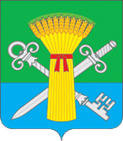 АДМИНИСТРАЦИЯПЕТРОПАВЛОВСКОГО МУНИЦИПАЛЬНОГО РАЙОНАВОРОНЕЖСКОЙ ОБЛАСТИПОСТАНОВЛЕНИЕот _16.03.2020 г. № 109       с. ПетропавловкаО внесении изменений в  муниципальную программу Петропавловского    муниципального района «Развитие сельского хозяйства Петропавловского муниципального района», утвержденную  постановлением администрации Петропавловского  муниципального района от 27.12.2013 № 561В соответствии со статьей 179 Бюджетного кодекса Российской Федерации, постановлением администрации Петропавловского муниципального района от 18.11.2013 № 432 «О порядке разработки, реализации и оценки эффективности муниципальных программ Петропавловского муниципального района», решениями Совета народных депутатов Петропавловского муниципального района №37 от 23.12.2019г. «О бюджете Петропавловского муниципального района на 2020 год и на плановый период 2021 и 2022 годов»,  №36 от 23.12.2019г. «О внесении изменений в решение Совета народных депутатов Петропавловского муниципального района «О бюджете Петропавловского муниципального района на 2019 год и плановый период 2020 и 2021 годов» от 27.12.2018 г. № 47»,  администрация Петропавловского муниципального района постановляет:        1.Внести изменения в постановление администрации Петропавловского муниципального района от 27.12.2013 года № 561 «Об утверждении муниципальной программы «Развитие сельского хозяйства Петропавловского муниципального района», изложив приложение в новой редакции согласно приложению к настоящему постановлению.2. Настоящее постановление вступает в силу с момента его опубликования в официальном периодическом издании «Петропавловский муниципальный вестник».Глава администрациимуниципального района                                                     Ю. П. Шевченко                                   I Общая характеристика сферы реализации муниципальной программы, основные проблемы развития агропромышленного комплекса на период до 2024 года      Приоритетами муниципальной программы являются - повышение благосостояния, уровня жизни и занятости граждан, устойчивое развитие сельских территорий Петропавловского муниципального района Воронежской области.Агропромышленный комплекс и его базовая отрасль - сельское хозяйство являются ведущими системообразующими сферами экономики района, формирующими агропродовольственный рынок, продовольственную и экономическую безопасность, трудовой и поселенческий потенциал сельских территорий.Муниципальная программа определяет цели, задачи и направления развития сельского хозяйства, пищевой и перерабатывающей промышленности, финансовое обеспечение и механизмы реализации предусмотренных мероприятий, показатели их результативности.1. Общая характеристика состояния и основные проблемы развития агропромышленного комплексаУлучшилась экономика сельскохозяйственных организаций, активизировалась работа по социальному развитию сельских территорий.Вместе с тем последствия мирового финансового и экономического кризиса 2008 года, а также жестокая засуха 2010 года негативно отразились на инвестиционном климате в агропромышленном комплексе, динамике развития сельскохозяйственного производства.Основными проблемами развития агропромышленного комплекса являются:технико-технологическое отставание сельского хозяйства из-за недостаточного уровня доходов сельскохозяйственных товаропроизводителей для осуществления модернизации,ограниченный доступ сельскохозяйственных товаропроизводителей к рынку в условиях несовершенства его инфраструктуры, возрастающей монополизации торговых сетей;медленные темпы социального развития сельских территорий, определяющие ухудшение социально-демографической ситуации, отток трудоспособного населения, особенно молодежи, сокращение сельской поселенческой сети.2. Прогноз развития агропромышленного комплекса до 2024 годаДинамика развития агропромышленного комплекса на период до 2024 года будет формироваться под воздействием разнонаправленных факторов. С одной стороны, скажутся меры, которые были приняты в последние годы по повышению устойчивости агропромышленного производства, с другой - сохраняется сложная макроэкономическая обстановка в связи с последствиями кризиса и засухи 2010 года, что усиливает вероятность проявления рисков для устойчивого и динамичного развития аграрного сектора экономики.В прогнозном периоде наметятся следующие значимые тенденции:увеличение средств на повышение плодородия сельскохозяйственных земель, стимулирование улучшения использования земельных угодий;наращивание темпов в отрасли скотоводства и овцеводства, создание условий для наращивания производства мяса крупного рогатого скота и баранины;ускорение обновления технической базы агропромышленного производства;экологизация и биологизация агропромышленного производства на основе применения новых технологий в растениеводстве, животноводстве в целях сохранения природного потенциала и повышения безопасности пищевых продуктов.Прогноз реализации районной программы основывается на достижении уровней ее основных показателей (индикаторов), а также частных индикаторов программ и областных целевых программ.В части основных показателей районной программы прогнозируются:индекс производства продукции сельского хозяйства в хозяйствах всех категорий в 2024 году к 2012 году - 24,7  процента, в том числе продукции растениеводства – 16,0   процентов, продукции животноводства -  45,8 процента;индекс физического объема инвестиций в основной капитал сельского хозяйства в 2024 году к 2012 году -   54,0 процента;уровень рентабельности по всей хозяйственной деятельности сельскохозяйственных организаций к 2024 году – 17,5 процентов (с учетом субсидий);достижение соотношения уровней заработной платы в сельскохозяйственных организациях и в среднем по экономике района к 2024 году до 70 процентов.В растениеводстве предстоит освоить интенсивные технологии, базирующиеся на новом поколении тракторов и сельскохозяйственных машин, увеличить объемы внесения минеральных и органических удобрений, осуществить переход на посев перспективными высокоурожайными сортами и гибридами отечественного производства.В отношении отдельных культур необходимо расширение посевных площадей.В животноводстве решение задачи ускоренного наращивания производства мяса позволит повысить уровень потребления населением этих продуктов, создать новые рабочие места. Это связано с оптимистическими тенденциями развития мясного скотоводства и овцеводства.Среднегодовой темп роста продукции сельского хозяйства в период до 2024 года должен составить не менее 3,4 процента.II. Приоритеты в сфере реализации муниципальной программы, цели, задачи и показатели (индикаторы) реализации муниципальной программы, а также основные ожидаемые результаты и сроки ее реализации1. Приоритеты в сфере реализации муниципальной программыМуниципальная программа предусматривает комплексное развитие всех отраслей, сфер деятельности агропромышленного комплекса с учетом вступления России во Всемирную торговую организацию (далее - ВТО). Одновременно выделяются следующие приоритеты:в сфере производства – скотоводство и овцеводство (производство мяса) как системообразующие подотрасли, использующие конкурентные преимущества собственной кормовой базыв экономической сфере - повышение доходности сельскохозяйственных товаропроизводителей, расширения рынка сельскохозяйственной продукции, сырья и продовольствияв социальной сфере - устойчивое развитие сельских территорий в качестве непременного условия сохранения трудовых ресурсов;в сфере развития производственного потенциала – повышение плодородия земель сельскохозяйственного назначения;- обеспечения формирования инновационного агропромышленного комплекса.2. Цели и задачи реализации муниципальной программыЦелями муниципальной программы являются:повышение финансовой устойчивости предприятий агропромышленного комплекса;устойчивое развитие сельских территорий Петропавловского муниципального района;воспроизводство и повышение эффективности использования в сельском хозяйстве земельных и других ресурсов, экологизация производства.Для достижения указанных целей предусматривается решение следующих задач:стимулирование роста производства основных видов сельскохозяйственной продукции, производства пищевых продуктов;осуществление противоэпизоотических мероприятий в отношении карантинных и особо опасных болезней животных;поддержка развития инфраструктуры агропродовольственного рынка;поддержка малых форм хозяйствования;повышение уровня рентабельности в сельском хозяйстве для обеспечения его устойчивого развития;повышение качества жизни сельского населения;стимулирование инновационной деятельности и инновационного развития агропромышленного комплекса;развитие биотехнологий;создание условий для эффективного использования земель сельскохозяйственного назначения;развитие мелиорации сельскохозяйственных земель;3. Показатели (индикаторы) реализации муниципальной программыПоказатели (индикаторы) реализации муниципальной программы оцениваются в целом для муниципальной программы и по каждой из подпрограмм муниципальной программы.Эти показатели (индикаторы) предназначены для оценки наиболее существенных результатов реализации муниципальной программы и включенных в нее подпрограмм .К общим показателям (индикаторам) районной программы отнесены:индекс производства продукции сельского хозяйства в хозяйствах всех категорий (в сопоставимых ценах);индекс производства продукции растениеводства (в сопоставимых ценах);индекс производства продукции животноводства (в сопоставимых ценах);индекс физического объема инвестиций в основной капитал сельского хозяйства;рентабельность сельскохозяйственных организаций;среднемесячная номинальная заработная плата в сельском хозяйстве (по сельскохозяйственным организациям.Прогнозные значения показателей (индикаторов) достижения целей и решения задач муниципальной программы приведены в приложении N 1.4. Основные ожидаемые конечные результаты, сроки и этапы реализации муниципальной программыВ результате реализации муниципальной программы валовой сбор зерна (в весе после доработки) повысится к 2024 году до 132,2 тыс. тонн против 67,9 тыс. тонн в среднем в 2012 гг., или на 45,5 процентов. Этому будут способствовать меры по улучшению использования земель сельскохозяйственного назначения, обеспечению развития селекции и элитного семеноводства,Производство скота и птицы в выращивании (в живом весе) к 2024 году возрастет по сравнению с 2012 годом до 8,0 тыс. тонн, или на 43,9 процента. Основной прирост будет получен за счет увеличения поголовья КРС и овец, роста продуктивности животных на основе улучшения породного состава.Среднемесячная заработная плата в сельском хозяйстве увеличится до 25,0 тыс. рублей.III. Обобщенная характеристика подпрограмм и основных мероприятий муниципальной программыПодпрограмма «Комплексно развитие сельских территорий Петропавловского муниципального района» состоит из основных мероприятий , которые предусматривают комплекс взаимосвязанных мер, направленных на достижение целей районной программы, а также на решение наиболее важных текущих и перспективных задач, обеспечивающих поступательное социально-экономическое развитие агропромышленного комплекса на основе его модернизации и перехода к инновационной модели функционирования в условиях расширения мирохозяйственных связей, устойчивое развитие сельских территорий.Основные мероприятия развития растениеводства и животноводства построены по схеме, включающей 4 блока: производство сельскохозяйственной продукции соответствующих видов, ее переработка, развитие инфраструктуры, кредитование и страхование.Основное мероприятие "Развитие отрасли растениеводства, переработки и реализации продукции растениеводства" включает мероприятия:развитие элитного семеноводства;поддержка экономически значимых программ в области растениеводства;создание условий для поддержки кредитования отрасли растениеводства, переработки ее продукции, развития инфраструктуры и логистического обеспечения рынков продукции растениеводства;управление рисками в подотраслях растениеводства;поддержка доходов сельскохозяйственных производителей в области растениеводства.В качестве целевых индикаторов основного мероприятия используются объемы производства основных видов продукции растениеводства.В основном мероприятии "Развитие отрасли животноводства, переработки и реализации животноводческой продукции" выделены мероприятия:племенное животноводство;развитие овцеводства;модернизация отрасли животноводства;поддержка экономически значимых программ в области животноводства;создание условий для поддержки кредитования отрасли животноводства, переработки ее продукции, развития инфраструктуры и логистического обеспечения рынков продукции животноводства;управление рисками в подотраслях животноводства;обеспечение проведения противоэпизоотических мероприятий на территории района.Индикаторами реализации основных мероприятий являются объемы производства скота на убой, молока в хозяйствах всех категорий.Основное мероприятие "Развитие мясного скотоводства" включает следующие мероприятия:развитие племенной базы мясного скотоводства;субсидирование части процентной ставки по инвестиционным кредитам (займам) на строительство и реконструкцию объектов для мясного скотоводства.Индикатором реализации подпрограммы является поголовье крупного рогатого скота специализированных мясных пород и помесного скота в сельскохозяйственных организациях, крестьянских (фермерских) хозяйствах, включая индивидуальных предпринимателей.Основное мероприятие "Поддержка малых форм хозяйствования" представляет собой продолжение реализации государственных мероприятий в области поддержки малого предпринимательства, включая направления:поддержка начинающих фермеров;развитие семейных животноводческих ферм на базе крестьянских (фермерских) хозяйств;кредитования малых форм хозяйствования;оформление земельных участков в собственность крестьянскими (фермерскими) хозяйствами.В качестве индикаторов основного мероприятия предусмотрено следующее: количество крестьянских (фермерских) хозяйств начинающих фермеров, осуществивших проекты создания и развития своих хозяйств с помощью государственной поддержки; количество построенных или реконструированных семейных животноводческих ферм; площадь земельных участков, оформленных в собственность крестьянскими (фермерскими) хозяйствами.Основное мероприятие "Техническая и технологическая модернизация, инновационное развитие" включает следующие мероприятия:обновление парка сельскохозяйственной техники;реализация перспективных инновационных проектов в агропромышленном комплексе (в т.ч. развитие социального питания и продовольственной помощи уязвимым слоям населения);развитие биотехнологий;государственная поддержка сельскохозяйственных товаропроизводителей в виде компенсации части затрат на оплату электроэнергии;Индикаторами реализации основного мероприятия являются:объемы приобретения новой техники сельскохозяйственными товаропроизводителями (тракторы, зерноуборочные комбайны, кормоуборочные комбайны);количество реализованных инновационных проектов;рост применения биологических средств защиты растений и микробиологических удобрений в растениеводстве;удельный вес отходов сельскохозяйственного производства, переработанных методами биотехнологии.Перечень основных мероприятий муниципальной программы приведен в приложении №2.IV. Обобщенная характеристика мер правового регулированияСведения об основных мерах правового регулирования в сфере реализации муниципальной программы приведены в приложении N 3.V. Обобщенная характеристика основных мероприятий, реализуемых на территории районаОсновные мероприятия, осуществляемые в рамках реализации муниципальной программы, обеспечивают достижение ее целей и решение задач, учитывают специфику природно-экономических условий функционирования агропромышленного комплекса и выполняются на основе финансирования мероприятий из федерального, областного и местного бюджетов в размерах, определенных в районной программе или в соответствии с решениями Правительства Российской Федерации и Правительства Воронежской области;VI. Обобщенная характеристика основных мероприятий, реализуемых органами местного самоуправления Петропавловского муниципального района.Основные мероприятия, осуществляемые органами местного самоуправления Петропавловского муниципального района в рамках реализации муниципальной программы, способствуют достижению ее целей, с учетом природно-экономических условий функционирования агропромышленных комплексов муниципальных образований Петропавловского муниципального района и выполняются на основе:оказания сельскохозяйственным товаропроизводителям, личным подсобным хозяйствам, населению консультационной помощи и предоставления информации по вопросам ведения сельскохозяйственного производства и другим вопросам, связанным с производством и реализацией сельскохозяйственной продукции;создания условий для улучшения самозанятости населения через создание условий для развития малого сельскохозяйственного бизнеса, крестьянских (фермерских) хозяйств и сельскохозяйственной кооперации;разработки, принятия и реализации муниципальных программ содействия развитию сельского хозяйства и сельских территорий.VII. Обоснование выделения подпрограмм и включения в состав муниципальной программы реализуемой на территории района.Программа определена для достижения целей и задач, определенных основополагающими документами в части развития агропромышленного комплекса, а именно: увеличение объемов производства сельскохозяйственной продукции и достижение показателей социально-экономического развития Петропавловского муниципального района.Структура программы соответствует принципам программно-целевого управления экономикой, охватывает все основные сферы агропромышленного производства: производство сельскохозяйственной продукции, их реализацию, технико-технологическое, информационное обеспечение, институциональные преобразования и социальное развитие сельских территорий, управление реализацией районной программы.Программа и областная целевая программа рассчитаны на комплексное развитие агропромышленного комплекса и его основных сфер, получение высокого синергетического эффекта в целом по экономике района.VIII. Обоснование объема финансовых ресурсов, необходимых для реализации муниципальной программыДля планирования привлечения средств из муниципального бюджета на 2014 - 2024 годы за основу взят уровень финансирования программных мероприятий, предусмотренный Государственной и областной программой, с учетом предусмотренного уровня софинансирования из муниципального бюджета.IX. Риски реализации муниципальной программы и меры управления рискамиПри достижении целей и решении задач муниципальной программы осуществляются меры, направленные на предотвращение негативного воздействия рисков и повышение уровня гарантированности достижения предусмотренных в программе конечных результатов.К рискам относятся:макроэкономические факторы, в том числе рост цен на энергоресурсы и другие материально-технические средства, потребляемые в отрасли, что ограничивает возможности значительной части сельскохозяйственных товаропроизводителей осуществлять инновационные проекты, переход к новым ресурсосберегающим технологиям и на этой основе обеспечивать реализацию модели ускоренного экономического развития;внешнеторговые риски, связанные с изменением конъюнктуры мирового рынка продовольствия и возникающими в связи с этим ценовыми колебаниями;природные риски, связанные с размещением сельскохозяйственного производства в зоне рискованного земледелия, что приводит к существенным потерям объемов производства, ухудшению ценовой ситуации и снижению доходов сельскохозяйственных товаропроизводителей.X. Организация управления муниципальной программой и контроль за ходом ее реализацииЗаказчиком муниципальной программы является Отдел программ и развития сельских территорий и агропромышленного комплекса администрации Петропавловского муниципального района.Отдел программ и развития сельских территорий и агропромышленного комплекса администрации Петропавловского муниципального района несет ответственность за рациональное использование финансовых средств, выделяемых для реализации региональной программы.Отдел программ и развития сельских территорий и агропромышленного комплекса администрации Петропавловского муниципального района обеспечивает взаимодействие с Департаментом аграрной политики Воронежской области, исполнительными органами государственной власти Воронежской области и другими участниками региональной программы.Администрация Петропавловского муниципального района заключает соглашение с правительством Воронежской области (кроме личных подсобных хозяйств граждан), в котором определяются значения целевых показателей (индикаторов) на период реализации муниципальной программы.Отдел программ и развития сельских территорий и агропромышленного комплекса администрации Петропавловского муниципального района в рамках реализации районной программы уполномочен проводить выборочное обследование сельскохозяйственных и других товаропроизводителей агропромышленного комплекса, осуществлять ведомственный контроль за выполнением целевых показателей (индикаторов), предусмотренных в заключенном соглашении с администрацией Петропавловского муниципального района.XI. Оценка эффективности реализации муниципальной программыЭффективность реализации муниципальной программы в целом оценивается исходя из достижения установленных значений каждого из основных показателей (индикаторов) как по годам по отношению к предыдущему году, так и нарастающим итогом к базовому году.Индексы производства продукции сельского хозяйства и производства пищевых продуктов указывают на эффективность реализуемых мер в сфере производства, индекс физического объема инвестиций - на возможность осуществления модернизации и инновационного развития, динамика уровня рентабельности в сельскохозяйственных организациях - на эффективность производства и экономического механизма их функционирования, соотношение оплаты труда в сельском хозяйстве и в целом по экономике страны - на степень решения социальных проблем отрасли.Стоимостные показатели рассчитываются, как правило, в сопоставимых ценах соответствующего года, которые являются базой для расчета динамики и темпов их изменения по сравнению с предыдущим годом или иным периодом.Показатели реализации подпрограмм и областных целевых программ предполагают оценку интегрированного эффекта от реализации основных мероприятий или указывают на результативность наиболее существенных направлений государственной поддержки агропромышленного комплекса.Оценка эффективности реализации муниципальной программы проводится на основе оценки:степени достижения целей и решения задач районной программы путем сопоставления фактически достигнутых значений индикаторов муниципальной программы и их плановых значений, предусмотренных приложением N 1 к муниципальной программе.Основное мероприятие программы
"Развитие отрасли растениеводства, переработки и реализации продукции растениеводства"I. Сфера реализации основного мероприятия, проблемы, оценка последствий инерционного развития и прогноз его развитияСфера реализации основного мероприятия охватывает подотрасти производства продукции растениеводства, комплексы первичной переработки, логистику.Низкий уровень селекции и семеноводства, применяемых технологий и технических средств, недостаточная обеспеченность минеральными удобрениями и средствами защиты, изношенность материально-технической базы не позволяют производителям получать конкурентоспособную продукцию, низкий уровень первичной переработки не позволяет осуществить переход на инновационный путь развития в ближайшей перспективе.II. Приоритеты в сфере реализации основного мероприятия, цели, задачи и показатели (индикаторы) реализации, ожидаемые конечные результаты, сроки его реализации1. Приоритеты в сфере реализации основного мероприятия-оптимизация структуры посевных площадей, повышение урожайности сельскохозяйственных культур;-повышение плодородия почвы на основе сохранения и рационального использования земель сельскохозяйственных угодий и агроландшафтов;-комплексная модернизация материально-технической базы производства продукции растениеводства;-развитие систем страхования и кредитования отрасли растениеводства, способствующих ее устойчивому развитию и снижению рисков;-повышение доходов сельскохозяйственных товаропроизводителей для ведения рентабельного сельскохозяйственного производства.2. Цели, задачи, показатели (индикаторы) и основные ожидаемые конечные результаты основного мероприятия, сроки реализацииЦелями мероприятий по развитию отрасли растениеводства, переработки и реализации продукции растениеводства являются:обеспечение продовольственной независимости в сфере растениеводства;повышение конкурентоспособности продукции растениеводства, сырья и продовольствия на внутреннем и внешнем рынках.Для достижения указанных целей необходимо решить задачи по увеличению объемов производства основных видов продукции растениеводства.Целевыми показателями (индикаторами) являются:производство зерновых и зернобобовых культур, сахарной свеклы, картофеля и подсолнечника.Реализация основного мероприятия позволит обеспечить:увеличение производства зерна до 132,2 тыс. тонн;производство сахарной свеклы до 10,0 тыс. тонн.производство маслосемян до 25,6 тыс.тонн.Основное мероприятие предусматривается реализовать в 2014 - 2024 годах.III. Характеристика мероприятийДля достижения целей и решения задач основного мероприятия необходимо реализовать ряд мероприятий.1. Мероприятие "Привлечение государственной поддержки для кредитования подотрасли растениеводства и переработки ее продукции, развития инфраструктуры и логистического обеспечения рынков продукции растениеводства"В целях осуществления привлечения государственной поддержки кредитования отрасли растениеводства, переработки ее продукции, развития инфраструктуры и логистического обеспечения рынков продукции растениеводства субсидии предоставляются на возмещение части затрат по уплате процентов по кредитам (займам), полученным сельскохозяйственными товаропроизводителями (за исключением граждан, ведущих личное подсобное хозяйство), сельскохозяйственными потребительскими кооперативами, крестьянскими (фермерскими) хозяйствами, организациями агропромышленного комплекса независимо от их организационно-правовой формы и организациями потребительской кооперации на производство, переработку и логистическое обеспечение производства зерна, картофеля, овощей (открытого и защищенного грунта), плодов и ягод, сахарной свеклы, подсолнечника. В рамках осуществления этого предусматривается:Оказание помощи в доступе к краткосрочным заемным средствам, получаемым в российских кредитных организациях и сельскохозяйственных кредитных потребительских кооперативах:сельскохозяйственным товаропроизводителям (за исключением граждан, ведущих личное подсобное хозяйство, и сельскохозяйственных потребительских кооперативов), крестьянским (фермерским) хозяйствам по кредитным договорам (договорам займа), полученным на цели в соответствии с перечнем, утверждаемым Правительством Российской Федерации;организациям агропромышленного комплекса независимо от их организационно-правовой формы и организациям потребительской кооперации на закупку сельскохозяйственного сырья для первичной и промышленной переработки продукции растениеводства и иные цели в соответствии с перечнем, утверждаемым Правительством Российской Федерации.Оказание помощи в доступе к инвестиционным кредитным ресурсам, получаемым в российских кредитных организациях и сельскохозяйственных кредитных потребительских кооперативах:сельскохозяйственным товаропроизводителям (за исключением граждан, ведущих личное подсобное хозяйство), сельскохозяйственным потребительским кооперативам и крестьянским (фермерским) хозяйствам, организациям агропромышленного комплекса независимо от их организационно-правовой формы на строительство, реконструкцию, модернизацию хранилищ картофеля, овощей и фруктов, тепличных комплексов по производству плодоовощной продукции в закрытом грунте, предприятий мукомольно-крупяной, хлебопекарной и масложировой промышленности, сахарных заводов, мощностей по переработке плодоовощной, ягодной продукции и картофеля, комплексов по подготовке семян сельскохозяйственных растений, заводов по производству дражированных семян сахарной свеклы, строительство объектов по глубокой переработке высокопротеиновых сельскохозяйственных культур, мощностей для подработки, хранения и перевалки зерновых и масличных культур, закладку и уход за многолетними насаждениями, строительство и реконструкцию прививочных комплексов для многолетних насаждений, строительство, реконструкцию, модернизацию и восстановление мелиоративных систем, а также на иные цели в соответствии с перечнем, утверждаемым Правительством Российской Федерации.2. Мероприятие "Управление рисками в подотраслях растениеводства"Реализация мероприятия по управлению рисками в подотраслях растениеводства направлена на снижение возможности потери доходов при производстве продукции растениеводства в случае:воздействия опасных для производства продукции растениеводства природных явлений (атмосферная, почвенная засуха, суховей, заморозки, вымерзание, выпревание, градобитие, пыльная буря, ледяная корка, половодье, переувлажнение почвы, сильный ветер, ураганный ветер, землетрясение, лавина, сель, природный пожар);проникновения и (или) распространения вредных организмов, если такие события носят характер чрезвычайной ситуации в агропромышленном комплексе;нарушения снабжения электрической, тепловой энергией, водой в результате стихийных бедствий при страховании сельскохозяйственных культур, выращиваемых в защищенном грунте или на мелиорируемых землях.В рамках осуществления мероприятия предусматривается:увеличение доли застрахованных посевных площадей в общей посевной площади;снижение финансовой нагрузки на сельскохозяйственного товаропроизводителя при осуществлении сельскохозяйственного страхования;снижение уровня отказов от выплат по наступившим страховым событиям;повышение инвестиционной привлекательности сельского хозяйства.Органы местного самоуправления Петропавловского муниципального района создают условия для государственной поддержку посредством оказания помощи в оформлении документов для предоставления субсидий за счет средств федерального бюджета и бюджета Воронежской области для возмещения части затрат сельскохозяйственных товаропроизводителей на уплату страховых премий по договорам страхования, заключенным ими со страховыми организациями, осуществляющими сельскохозяйственное страхование. 3. Мероприятие "Поддержка доходов сельскохозяйственных товаропроизводителей в области растениеводства"Реализация мероприятия по поддержке доходов сельскохозяйственных производителей в области растениеводства направлена на повышение доходов сельскохозяйственного производства, повышение уровня его экологической безопасности и повышение плодородия и качества почв.IV. Анализ рисков реализации основного мероприятия и описание мер управления рискамиК основным рискам относятся следующие:природно-климатические риски, обусловленные тем, что колебания погодных условий оказывают серьезное влияние на урожайность сельскохозяйственных культур, объемы их производства, что может значительно повлиять на степень достижения прогнозируемых показателей. Зависимость функционирования отрасли от природно-климатических условий также снижает ее инвестиционную привлекательность. Для снижения рисков от природно-климатических условий необходим переход к новым технологиям, техническая модернизация, мелиорация земель в засушливых зонах, принятие дополнительных мер поддержки в особо неблагоприятные по природно-климатическим условиям годы;макроэкономические риски, обусловленные неблагоприятной конъюнктурой мировых цен на отдельные товары российского экспорта и снижением возможности достижения целей по развитию подотрасли растениеводства, а также снижением темпов роста экономики и уровня инвестиционной активности, которые не позволят интенсифицировать развитие отраслей растениеводства и переработки, усилят зависимость их развития от государственных инвестиций. В результате негативных макроэкономических процессов может снизиться спрос на продукцию растениеводства и продуктов их переработки, в том числе за счет сокращения реальных доходов населения;международные торгово-политические риски, обусловленные функционированием аграрного сектора в соотношении с ситуацией на международных рынках и деятельностью экспортеров отдельных видов продукции растениеводства и перерабатывающих отраслей, существенным возрастанием конкуренции в результате вступления России во Всемирную торговую организацию.Основное мероприятие"Развитие подотрасли животноводства, переработки и реализации продукции животноводства"I. Сфера реализации, основные проблемы и прогноз развитияОсновное мероприятие охватывает мясной и молочный подкомплексы, включающие в себя отрасли по производству молока и мяса всех видов, их первичной и последующей (промышленной) переработке, логистике.Мясной и молочный подкомплексы являются одними из основных жизнеобеспечивающих секторов аграрного производства района, оказывающими решающее влияние на жизненный уровень населения района.II. Приоритеты в сфере реализации основного мероприятия, цели, задачи и показатели (индикаторы) реализации, основные ожидаемые конечные результаты, сроки реализации1. Приоритеты в сфере реализации основного мероприятияОсновные мероприятия разработаны в соответствии с Государственной программой развития сельского хозяйства и регулирования рынков сельскохозяйственной продукции, сырья и продовольствия. 2. Цели, задачи, показатели (индикаторы) реализации и основные ожидаемые конечные результаты, сроки реализацииЦелями основного мероприятия по развитию отрасли животноводства, переработки и реализации животноводческой продукции являются:создание условий для комплексного развития и повышения эффективности производства, конкурентоспособности животноводческой продукции и продуктов ее переработки.Для достижения указанной цели необходимо решить следующие задачи:увеличение объемов производства продукции мясного и молочного животноводства;развитие социально значимых отраслей: овцеводства, обеспечивающих сохранение традиционного уклада жизни и занятости населения области;Показателями реализации основного мероприятия являются:производство скота на убой (в живом весе);производство молока;увеличение маточного поголовья овец в сельскохозяйственных организациях, крестьянских (фермерских) хозяйствах, включая индивидуальных предпринимателей.Реализация мероприятий позволит обеспечить:увеличение производства скота на убой до 8,0 тыс. тонн в живой массе;увеличение производства молока по всем категориям хозяйств – до 14650 тонн;увеличение маточного поголовья овец в сельскохозяйственных организациях, крестьянских (фермерских) хозяйствах, включая индивидуальных предпринимателей, до 1800 голов.Основное мероприятие предусматривается реализовать в 2014 - 2024 годах.III. Характеристика мероприятий в рамках основного мероприятияДля достижения целей и решения задач необходимо реализовать ряд мероприятий.1. Мероприятие "Племенное животноводство"Реализация мероприятия по племенному животноводству направлена на формирование племенной базы, удовлетворяющей потребность сельскохозяйственных товаропроизводителей области в племенной продукции (материале).В рамках осуществления этого мероприятия предусматривается:увеличение производства высококачественной племенной продукции (материала);создание условий для селекционной работы селекционной работы, направленной на совершенствование племенных и продуктивных качеств сельскохозяйственных животных;Органы местного самоуправления Петропавловского муниципального района будут оказывать содействие в получении субсидий из областного бюджета сельскохозяйственным организациям и крестьянским (фермерским) хозяйствам, зарегистрированным в государственном племенном регистре Министерства сельского хозяйства Российской Федерации, на возмещение части затрат на:содержание племенного маточного поголовья сельскохозяйственных животных;содержание племенных быков-производителей в организациях по искусственному осеменению сельскохозяйственных животных, у которых проверено качество потомства или которые находятся на стадии оценки этого качества;приобретение быков-производителей организациями по искусственному осеменению сельскохозяйственных животных.2. Мероприятие "Развитие овцеводства "Реализация мероприятия по развитию овцеводства направлена на сохранение традиционного уклада жизни и поддержание занятости и доходности сельскохозяйственных организаций, крестьянских (фермерских) хозяйств и индивидуальных предпринимателей, специализирующихся на овцеводстве.В рамках осуществления мероприятия предусматривается увеличение маточного поголовья овец, а также продукции овцеводства в сельскохозяйственных организациях, крестьянских (фермерских) хозяйствах и у индивидуальных предпринимателей.Органы местного самоуправления Петропавловского муниципального района будут оказывать содействие в получении субсидий из областного бюджета сельскохозяйственным организациям и крестьянским (фермерским) хозяйствам на содержание 1 головы маточного поголовья овец, ярок старше года сельскохозяйственным товаропроизводителям области (кроме граждан, ведущих личное подсобное хозяйство).3. Мероприятие "Модернизация отрасли животноводства"Реализация мероприятия по модернизации отрасли животноводства направлена на обеспечение увеличения объемов производства продукции, сохранения и увеличения поголовья всех видов сельскохозяйственных животных, а также использования современного технологического оборудования для модернизации животноводческих предприятий.Органы местного самоуправления Петропавловского муниципального района будут оказывать содействие в получении субсидий из областного бюджета сельскохозяйственным организациям и крестьянским (фермерским) хозяйствам (кроме граждан, ведущих личное подсобное хозяйство) на компенсацию части затрат на приобретение новой техники для заготовки и приготовления кормов, доильного, холодильного и технологического оборудования для отрасли животноводства.4. Мероприятие "Поддержка экономически значимых программ в области животноводства"Реализация мероприятия по поддержке экономически значимых программ развития животноводства Петропавловского муниципального района направлена на создание экономических и технологических условий устойчивого развития отрасли животноводства, имеющих экономическое значение с учетом особенностей региона.5. Мероприятие "Создание условий для поддержки кредитования подотрасли животноводства, переработки ее продукции, развития инфраструктуры и логистического обеспечения рынков продукции животноводства"Реализация мероприятия по созданию условий поддержки кредитования подотрасли животноводства, переработки ее продукции, развития инфраструктуры и логистического обеспечения рынков продукции животноводства направлена на обеспечение устойчивого роста животноводческой продукции и продуктов ее переработки на основе расширенного воспроизводства и модернизации животноводства, организаций агропромышленного комплекса пищевой и перерабатывающей промышленности, инфраструктуры и логистического обеспечения рынков животноводческой продукции.В рамках осуществления этого мероприятия предусматривается:Организация доступа к краткосрочным заемным средствам, получаемым в российских кредитных организациях и сельскохозяйственных кредитных потребительских кооперативах:сельскохозяйственным товаропроизводителям (за исключением граждан, ведущих личное подсобное хозяйство, и сельскохозяйственных потребительских кооперативов), крестьянским (фермерским) хозяйствам на приобретение кормов, ветеринарных препаратов, молодняка сельскохозяйственных животных, а также на иные цели в соответствии с перечнем, утверждаемым Правительством Российской Федерации;организациям агропромышленного комплекса независимо от их организационно-правовой формы и организациям потребительской кооперации на закупку сельскохозяйственного сырья для первичной и промышленной переработки продукции животноводства, закупку сухого и концентрированного молока, вспомогательного сырья и материалов, оплату транспортных услуг, связанных с производством молочной продукции, а также на иные цели в соответствии с перечнем, утверждаемым Правительством Российской Федерации;6. Мероприятие "Управление рисками в подотраслях животноводства"Реализация мероприятия по управлению рисками в подотраслях животноводства направлена на снижение возможности потери доходов при производстве продукции животноводства в случае заразных болезней животных, включенных в перечень, утвержденный Минсельхозом России, массовых отравлений, стихийных бедствий (удар молнии, землетрясение, пыльная буря, ураганный ветер, сильная метель, буран, наводнение, обвал, лавина, сель, оползень), нарушения снабжения электрической, тепловой энергией, водой в результате стихийных бедствий, если условия содержания сельскохозяйственных животных предусматривают обязательное использование электрической, тепловой энергии, воды, пожара.В рамках осуществления мероприятия предусматривается:увеличение доли застрахованного поголовья сельскохозяйственных животных в общем поголовье сельскохозяйственных животных;снижение финансовой нагрузки на сельскохозяйственного товаропроизводителя при осуществлении сельскохозяйственного страхования;снижение уровня отказов от выплат по наступившим страховым событиям;повышение инвестиционной привлекательности сельского хозяйства.7. Мероприятие "Обеспечение проведения противоэпизоотических мероприятий на территории района"Реализация мероприятия по обеспечению проведения противоэпизоотических мероприятий на территории района, направлена на предупреждение возникновения и распространения заразных болезней животных (включая одомашненных видов и пород рыб), снижение заболеваемости животных бешенством и другими заразными заболеваниями, защиту населения от болезней, общих для человека и животных, а также на выпуск полноценной и безопасной в ветеринарном отношении продукции животноводства.В рамках осуществления этого мероприятия органы местного самоуправления оказывают содействие в проведении специальных ветеринарных профилактических и противоэпизоотических мероприятий (мониторинговых, диагностических, предупредительных, ликвидационных), а также организационных мероприятий.IV. Обоснование объема финансовых ресурсов, необходимых для реализации основного мероприятияМясное скотоводство является наиболее сложной подотраслью животноводства. С точки зрения привлечения инвестиций эта подотрасль является инерционной, поэтому требует долгосрочных кредитных ресурсов.Наиболее эффективной мерой, направленной на повышение производства мяса и инвестиционной привлекательности мясного скотоводства, выравнивание сезонности производства является сохранение и увеличение поголовья коров.Существующий механизм финансовой поддержки за счет средств областного бюджета стимулирует рост маточного поголовья скота с высоким генетическим потенциалом продуктивности в племенных заводах, тем самым оказывая огромное влияние на совершенствование пород сельскохозяйственных животных в товарном секторе. Необходимость государственной поддержки отрасли овцеводства обусловлена тем, что продукция овцеводства (шерсть, баранина) производится и реализуется с наиболее выраженной сезонностью.Выделение средств областного бюджета позволит увеличить маточное поголовье овец в сельхозпредприятиях и крестьянских (фермерских) хозяйствах в 2024 году до 1800 голов.Компенсация части затрат на приобретение новой техники и технологического оборудования для животноводства обеспечит увеличение объемов производства продукции, сохранение и увеличение поголовья всех видов сельскохозяйственных животных за счет модернизации отрасли животноводства.Основное мероприятие "Развитие мясного скотоводства"I. Сфера реализации основного мероприятия, проблемы и оценка последствий инерционного развитияВ последние годы объем производства говядины в сельскохозяйственных организациях, крестьянских (фермерских) хозяйствах, включая индивидуальных предпринимателей, имеет тенденцию к снижению.Если в прежние годы существовали специализированные комплексы по доращиванию и откорму молодняка на мясо, которые выращивали молочных телят до высоких весовых кондиций, то в настоящее время таких комплексов не осталось. В большинстве предприятий выращивание крупного рогатого скота ведется экстенсивными методами, с большими затратами средств, расход корма на  прироста превышает норму почти вдвое.Вместе с тем накоплен положительный научный и производственный опыт по интенсивному конкурентоспособному выращиванию и откорму молодняка крупного рогатого скота на крупных откормочных предприятиях и фермах, свидетельствующий о том, что при эффективной господдержке и механизмах развития подотрасли в производстве крупного рогатого скота есть такие же хорошие перспективы роста, как у других подотраслей мясного животноводства.Однако для кардинального изменения ситуации в подотрасли и перехода от фазы стагнации к созданию условий для дальнейшего роста, необходим комплекс системных мер, который позволит обеспечить положительную динамику устойчивого развития производства крупного рогатого скота в долгосрочной перспективе.Важнейшую роль в процессе ускоренного развития мясного скотоводства будет выполнять практически заново сформированная племенная база за счет привлечения лучших зарубежных и отечественных племенных ресурсов. Эта племенная база по количеству и качеству коров и быков должна отвечать современным требованиям разведения наиболее перспективных мясных пород.Реализация основного мероприятия предусматривает значительно более полное и сбалансированное использование имеющихся в районе ресурсов земли, скота, рабочей силы, кормовых и других ресурсов, технологическое обновление отрасли в целях повышения ее устойчивости и конкурентоспособности. При этом будет внесен существенный вклад в решение проблемы развития сельских территорий.II. Приоритеты в сфере реализации основного мероприятия, цели, задачи и показатели (индикаторы) реализации, основные ожидаемые конечные результаты, сроки реализацииОсновное мероприятие разработано для эффективного развития мясного скотоводства в районе, насыщения рынка качественной мясной продукцией удовлетворения потребностей населения в мясных продуктах за счет собственного производства.Целью является увеличение поголовья и повышение продуктивности мясного скотоводства.Для достижения цели необходимо увеличить поголовье животных специализированных мясных пород и помесного скота сельскохозяйственных организаций, крестьянских (фермерских) хозяйств, включая индивидуальных предпринимателей с внедрением новых технологий их содержания.Эффективное использование имеющегося потенциала, государственная поддержка подпрограммы и привлечение внебюджетных инвестиций позволят достигнуть поставленной цели.Достижение поставленной цели и задач обеспечит создание стартовых технологических и экономических условий формирования и устойчивого развития мясного скотоводства.Целевым показателем основного мероприятия является увеличение поголовья крупного рогатого скота специализированных мясных пород и помесного скота с внедрением новых технологий их содержания и кормления до 5750 голов.Это позволит создать дополнительные рабочие места, повысить занятость населения, увеличить поступление налогов в бюджеты всех уровней, а также производить высококачественную говядину.Сроки реализации основного мероприятия: 2014- 2024 годы.III. Характеристика мероприятийДля достижения целей и задач основного мероприятия необходимо реализовать ряд мероприятий.1. Мероприятие "Развитие племенной базы мясного скотоводства"Реализация мероприятия по развитию племенной базы мясного скотоводства в районе направлена на формирование племенной базы мясного скотоводства, удовлетворяющей потребность отечественных сельскохозяйственных товаропроизводителей в племенной продукции (материале). За счет реализации или передачи на договорной основе ООО «Заречное» коллективным и крестьянско-фермерским хозяйствам племенных бычков и нетелей абердино-ангусской породы, начиная с 2015 года, согласно приложения.В рамках осуществления этого мероприятия предусматривается:развитие селекционно-генетических центров, племенных предприятий;увеличение производства высококачественной племенной продукции (материала) и ее реализация на внутреннем рынке;стимулирование селекционной работы, направленной на совершенствование племенных и продуктивных качеств сельскохозяйственных животных;стимулирование приобретения высококачественной продукции (материала), отвечающей требованиям мирового рынка.Органы местного самоуправления Петропавловского муниципального района оказывают помощь в получении субсидий из областного бюджета:для сельскохозяйственных организаций и крестьянских (фермерских) хозяйств, зарегистрированных в государственном племенном регистре Министерства сельского хозяйства Российской Федерации, на:содержание племенного маточного поголовья сельскохозяйственных животных;содержание племенных быков-производителей в организациях по искусственному осеменению сельскохозяйственных животных, у которых проверено качество потомства или которые находятся на стадии оценки этого качества;приобретение быков-производителей организациями по искусственному осеменению сельскохозяйственных животных.Для сельскохозяйственных организаций и крестьянских (фермерских) хозяйств области на возмещение части затрат на:приобретение семени быков-производителей;приобретение племенного молодняка.2. Мероприятие "Поддержка экономически значимой программы Воронежской области по развитию мясного скотоводства"В рамках осуществления этого мероприятия предусматривается: наращивание поголовья скота мясных и помесных пород, повышение его продуктивности за счет совершенствования технологий его содержания и кормления.Органы местного самоуправления Петропавловского муниципального района организуют привлечение государственной поддержки за счет федерального и областного бюджетов в соответствии с уровнем, утверждаемым Министерством сельского хозяйства Российской Федерации на очередной финансовый год, по следующим направлениям:на содержание 1 головы крупного рогатого скота специализированных мясных и помесных пород;на возмещение части затрат по приобретению помесного и товарного крупного рогатого скота мясного направления;на технологическую модернизацию мясных репродукторных ферм;на создание и технологическую модернизацию откормочных предприятий.IV. Анализ рисков реализации основного мероприятия и описание мер управления рискамиК рискам, которые могут оказать влияние на достижение запланированных целей, относятся:неполное финансирование основного мероприятия, отсутствие прямых мер поддержки, стимулирующих рост поголовья крупного рогатого скота мясных пород и обеспечивающих субсидирование части затрат на содержание племенных животных;возникновение и распространение заразных болезней животных на территории России, Воронежской области, в т.ч. районанеблагоприятная рыночная конъюнктура, затрудняющая реализацию дополнительных объемов мяса крупного рогатого скота;К мерам управления рисками, которые могут оказать влияние на достижение запланированных целей, относятся:увеличение доли частных инвестиций через создание условий привлекательности для инвесторов в развитии мясного скотоводства в рамках частно-государственного партнерства, в том числе содействие в покупке земельных угодий, подключении к электро- и газовым сетям, строительство дорог и других объектов;продление льготы по налогу на прибыль (0 процентов), а также продление льготы по освобождению сельскохозяйственных товаропроизводителей от уплаты НДС при ввозе племенного скота, эмбрионов, семени и так далее на весь переходный период до 2024 года;создание условий для своевременного проведения противоэпизоотических мероприятий;создание условий привлекательности для инвесторов в целях осуществления строительства и реконструкции предприятий по производству и переработке с использованием современных технологий, а также создание инфраструктуры по продвижению мясной продукции потребителю.Основное мероприятие"Поддержка малых форм хозяйствования"I. Сфера реализации основного мероприятия, основные проблемы и оценка последствий инерционного развитияОсновное мероприятие направлено на поддержание и дальнейшее развитие малых форм хозяйствования в сельской местности, к которым относятся крестьянские (фермерские) хозяйства, индивидуальные предприниматели, занимающиеся сельскохозяйственным производством, личные подсобные хозяйства, сельскохозяйственные потребительские кооперативы, малые сельскохозяйственные организации (с численностью работающих до 100 человек).В настоящее время малый сектор сельской экономики района насчитывает более 160 крестьянских (фермерских) хозяйств, хозяйств индивидуальных предпринимателей, а также свыше 7 тысяч личных подсобных хозяйств населения.Фермерские и личные подсобные хозяйства обрабатывают более 50,2 тыс. гектаров пашни, что составляет более 54,4 % от ее общей площади в районе.Учитывая серьезный вклад в экономику отрасли, развитие малых форм хозяйствования в сельской местности является важнейшим условием обеспечения устойчивости развития сельских территорий.II. Приоритеты в сфере реализации основного мероприятия, цели, задачи и показатели (индикаторы) реализации, основные ожидаемые конечные результаты, сроки реализации1. Приоритеты и в сфере реализации основного мероприятияОсновное мероприятие разработано в соответствии с Концепцией устойчивого развития сельских территорий Российской Федерации, ведомственными целевыми программами по поддержке начинающих фермеров и развитию семейных животноводческих хозяйств.2. Цели, задачи, показатели (индикаторы) и основные ожидаемые конечные результаты, сроки реализацииЦелями основного мероприятия являются поддержание и дальнейшее развитие сельскохозяйственной и несельскохозяйственной деятельности малых форм хозяйствования и улучшение качества жизни в сельской местности.Для достижения указанных целей необходимо решить следующие задачи:создание условий для увеличения количества субъектов малых форм хозяйствования в сельской местности;повышение эффективности использования земельных участков из земель сельскохозяйственного назначения;повышение уровня доходов сельского населения.Основными показателями реализации основного мероприятия будут являться:количество крестьянских (фермерских) хозяйств начинающих фермеров Воронежской области, осуществивших проекты создания и развития своих хозяйств с помощью государственной поддержки - 286 единиц;количество построенных или реконструированных семейных животноводческих ферм – 3.площадь земельных участков, оформленных в собственность крестьянских (фермерских) хозяйств, .Реализация основного мероприятия предусматривается в 2014 - 2024 годах.III. Характеристика мероприятий1. Мероприятие "Поддержка начинающих фермеров"В рамках мероприятия по поддержке начинающих фермеров осуществляется предоставление грантов на создание и развитие крестьянских (фермерских) хозяйств и единовременной помощи на бытовое обустройство начинающих фермеров.Реализация этого мероприятия направлена на создание и развитие производственной базы вновь создаваемых крестьянских (фермерских) хозяйств Воронежской области.Гранты могут быть использованы начинающими фермерами на:приобретение земельных участков из земель сельскохозяйственного назначения;разработку проектной документации для строительства (реконструкции) производственных и складских зданий, помещений, предназначенных для производства, хранения и переработки сельскохозяйственной продукции;приобретение, строительство, ремонт и переустройство производственных и складских зданий, помещений, пристроек, инженерных сетей, заграждений и сооружений, необходимых для производства, хранения и переработки сельскохозяйственной продукции, а также их регистрацию;строительство дорог и подъездов к производственным и складским объектам, необходимым для производства, хранения и переработки сельскохозяйственной продукции;подключение производственных и складских зданий, помещений, пристроек и сооружений, необходимых для производства, хранения и переработки сельскохозяйственной продукции, к инженерным сетям - электрическим, водо-, газо- и теплопроводным сетям, дорожной инфраструктуре;приобретение сельскохозяйственных животных;приобретение сельскохозяйственной техники и инвентаря, грузового автомобильного транспорта, оборудования для производства и переработки сельскохозяйственной продукции;приобретение семян и посадочного материала для закладки многолетних насаждений;приобретение удобрений и ядохимикатов.Единовременная помощь на бытовое обустройство начинающих фермеров может быть направлена на:приобретение, строительство и ремонт собственного жилья, в том числе погашение основной суммы и процентов по банковским кредитам (ипотеке), привлеченным для его приобретения;приобретение 1 грузо-пассажирского автомобиля;приобретение предметов домашней мебели, бытовой техники, компьютеров, средств связи, электрических и газовых плит, инженерного оборудования, установок для фильтрации воды, бытовых водо-, тепло- и газоустановок, септиков, устройств для водоподачи и водоотведения;подключение жилья к газовым, тепловым и электрическим сетям, сетям связи, информационно-телекоммуникационной сети "Интернет", водопроводу и канализации.Поддержка будет осуществляться посредством предоставления субсидии на предоставление гранта на создание и развитие крестьянского (фермерского) хозяйства и единовременной помощи начинающим фермерам на бытовое обустройство в соответствии с Порядком предоставления субсидий на поддержку начинающих фермеров, утверждаемым правительством Воронежской области и муниципальными правовыми актами Петропавловского муниципального района.Отбор начинающих фермеров для предоставления гранта на создание и развитие крестьянского (фермерского) хозяйства и единовременной помощи на бытовое обустройство производится на конкурсной основе.Начинающий фермер может получить грант на создание и развитие крестьянского (фермерского) хозяйства и/или единовременную помощь на бытовое обустройство только 1 раз.2. Мероприятие "Развитие семейных животноводческих ферм на базе крестьянских (фермерских) хозяйств"Реализация мероприятия по развитию семейных животноводческих ферм направлена на увеличение числа семейных животноводческих ферм, создаваемых в крестьянских (фермерских) хозяйствах Петропавловского района, деятельность в которых организована на личном трудовом участии членов хозяйства.Под семейной животноводческой фермой понимается производственный объект, предназначенный для выращивания и содержания сельскохозяйственных животных, находящийся в собственности или пользовании крестьянского (фермерского) хозяйства.Развитие семейной животноводческой фермы - это строительство или модернизация животноводческой фермы, в том числе ее проектирование, возведение, ремонт, комплектация оборудованием и сельскохозяйственными животными.За счет гранта может осуществляться:разработка проектной документации строительства, реконструкции или модернизации семейных животноводческих ферм;строительство, реконструкция или модернизация семейных животноводческих ферм;строительство, реконструкция или модернизация производственных объектов по переработке продукции животноводства;комплектация семейных животноводческих ферм и объектов по переработке животноводческой продукции оборудованием и техникой, а также их монтаж;приобретение сельскохозяйственных животных.Предоставление грантов на развитие семейных животноводческих ферм осуществляется на конкурсной основе.3. Мероприятие "Создание условий для государственной поддержки кредитования малых форм хозяйствования"Реализация мероприятия по созданию условий по государственной поддержке кредитования малых форм хозяйствования направлена на рост производства и объема реализации сельскохозяйственной продукции, производимой малыми формами хозяйствования на селе, а также на развитие альтернативных видов деятельности для сельского населения.В рамках осуществления этого мероприятия предусматривается обеспечить доступ малых форм хозяйствования Петропавловского муниципального района к краткосрочным и инвестиционным заемным средствам, получаемым в российских кредитных организациях и сельскохозяйственных кредитных потребительских кооперативах.4. Мероприятие "Оформление земельных участков в собственность крестьянских (фермерских) хозяйств"Реализация мероприятия по оформлению земельных участков в собственность крестьянских (фермерских) хозяйств направлена на организацию помощи в компенсации расходов крестьянских (фермерских) хозяйств Петропавловского района на проведение кадастровых работ в отношении земельных участков из земель сельскохозяйственного назначения.5. Мероприятие «Создание условий для обеспечения доступными комфортным жильем сельского населения»Целями данного основного мероприятия являются удовлетворение потребностей сельского населения в благоустроенном жилье, привлечение и закрепление на сельских территориях квалифицированных специалистов.В рамках данного основного мероприятия будет осуществляться государственная поддержка в виде предоставления субсидий из областного бюджета бюджетам муниципальных районов и городских округов Воронежской области (далее - муниципальные образования) на улучшение жилищных условий граждан, проживающих на сельских территориях.Улучшение жилищных условий граждан предусматривается осуществлять путем:предоставления социальных выплат на строительство (приобретение) жилья гражданам, проживающим на сельских территориях, за счет средств федерального, областного и местных бюджетов (за исключением граждан, а также членов их семей, ранее реализовавших право на улучшение жилищных условий на сельских территориях с использованием средств социальных выплат или иной формы государственной поддержки за счет средств федерального бюджета, бюджета субъекта Российской Федерации и (или) местных бюджетов, предоставленных на улучшение жилищных условий, а также граждан, перед которыми государство имеет обязательства по обеспечению жильем в соответствии с законодательством Российской Федерации);предоставления субсидий из областного бюджета бюджетам муниципальных образований на оказание финансовой поддержки при исполнении расходных обязательств по строительству жилья, предоставляемого гражданам по договорам найма жилого помещения (за исключением граждан, а также членов их семей, ранее реализовавших право на строительство жилья на сельских территориях с использованием средств государственной поддержки за счет средств федерального бюджета, бюджета субъекта Российской Федерации и (или) местных бюджетов).Предоставление и расходование субсидий из областного бюджета бюджетам муниципальных образований Воронежской области на улучшение жилищных условий граждан, проживающих на сельских территориях, осуществляется в соответствии с Порядком предоставления и расходования субсидий из областного бюджета бюджетам муниципальных образований Воронежской области на улучшение жилищных условий граждан, проживающих на сельских территориях. Гражданин, имеющий право на участие в мероприятии по улучшению жилищных условий, представляет в администрацию муниципального образования по месту постоянного жительства (орган местного самоуправления) заявление о включении в состав участников мероприятия по улучшению жилищных условий граждан, проживающих на сельских территориях, по форме.Социальные выплаты на строительство (приобретение) жилья гражданам Российской Федерации, проживающим на сельских территориях, предоставляются в соответствии с Положением о предоставлении социальных выплат на строительство (приобретение) жилья гражданам, проживающим на сельских территориях (приложение к Правилам предоставления и распределения субсидий из федерального бюджета бюджетам субъектов Российской Федерации на улучшение жилищных условий граждан, проживающих на сельских территориях.Право граждан на получение указанной социальной выплаты удостоверяется свидетельством о предоставлении социальной выплаты на строительство (приобретение) жилья на сельских территориях, выдаваемым по формеПорядок выдачи свидетельств о предоставлении социальной выплаты на строительство (приобретение) жилья на сельских территориях, а также продление их срока (в случае частичного предоставления социальной выплаты). Субсидии муниципальным образованиям Воронежской области на строительство жилья, предоставляемого гражданам по договорам найма жилого помещения, предоставляются в соответствии с Положением о предоставлении субсидий на оказание финансовой поддержки при исполнении расходных обязательств муниципальных образований по строительству жилого помещения (жилого дома), предоставляемого гражданам Российской Федерации, проживающим на сельских территориях, по договору найма жилого помещения (приложение к Правилам предоставления и распределения субсидий из федерального бюджета бюджетам субъектов Российской Федерации на оказание финансовой поддержки при исполнении расходных обязательств муниципальных образований по строительству жилья, предоставляемого по договору найма жилого помещения.Для оценки реализации основного мероприятия используются показатели: «ввод (приобретение) жилья для граждан, проживающих на сельских территориях (с привлечением собственных (заемных) средств граждан)», «ввод жилья, предоставляемого гражданам, проживающим на сельских территориях, по договору найма жилого помещения (без привлечения собственных (заемных) средств граждан)».Реализация основного мероприятия предусматривается в 2014-2024 годах.6. Основное мероприятие «Организация деятельности по отлову и содержанию безнадзорных животных»Целями основного мероприятия являются предупреждение и распространение бешенства и других опасных инфекций, защита населения от болезней, общих для человека и животных.7. Основное мероприятие «Проведение Всероссийскойсельскохозяйственной переписи»Целями основного мероприятия являются осуществление следующих государственных полномочий по подготовке и проведению Всероссийской сельскохозяйственной переписи 2016 года:- обеспечение помещениями, пригодными для обучения и работы лиц, осуществляющих сбор сведений об объектах Всероссийской сельскохозяйственной переписи, хранения переписных листов и иных документов Всероссийской сельскохозяйственной переписи;- предоставление необходимой охраны помещений, пригодных для обучения и работы лиц, осуществляющих сбор сведений об объектах Всероссийской сельскохозяйственной переписи, хранения переписных листов и иных документов Всероссийской сельскохозяйственной переписи, а также предоставление транспортных средств и оказание услуг связи.8. Основное мероприятие «Оказание консультационных услуг предприятиям АПК, КФХ и ЛПХ»Целями основного мероприятия являются доведение информации до сельхозтоваропроизводителей о новых технологиях и инновациях в сельскохозяйственном производстве и о мерах государственной поддержки сельхозтоваропроизводителей.9. Мероприятие «Создание и развитие инфраструктурына сельских территориях»В рамках основного мероприятия предусматриваются комплексное обустройство населенных пунктов, расположенных на сельских территориях, объектами инфраструктуры и автомобильными дорогами общего пользования и реализация проектов по обустройству объектами инженерной инфраструктуры и благоустройству площадок под компактную жилищную застройку на сельских территориях, предусматривающих комплексное освоение земельных участков в целях создания благоприятных условий для жизнедеятельности граждан на территории компактной застройки.Указанным мероприятием предусматривается оказание государственной поддержки из бюджетов всех уровней.Государственная поддержка в виде предоставления субсидий бюджетам муниципальных образований Воронежской области на создание объектов муниципальной собственности социального и производственного комплексов, в том числе объектов общегражданского назначения и инфраструктуры, будет осуществляться по следующим направлениям:1) Развитие инженерной инфраструктуры на сельских территориях;2) Развитие транспортной инфраструктуры на сельских территориях;3) Создание современного облика сельских территорий;4) Благоустройство сельских территорий.Распределение субсидий между муниципальными образованиями осуществляется в пределах бюджетных ассигнований, предусмотренных сводной бюджетной росписью областного бюджета по каждому направлению основного мероприятия, исходя из стоимости объектов и уровня софинансирования.Объем субсидий областного бюджета бюджетам муниципальных образований уточняется в течение текущего финансового года согласно заключенным муниципальным контрактам и возможной экономии, полученной после проведения контрактной закупки для муниципальных нужд.Сумма экономии, полученная после проведения контрактной закупки для муниципальных нужд, направляется на строящиеся и вновь начинаемые объекты.Муниципальные образования вправе увеличить долю своих расходов в случае непривлечения средств внебюджетных источников.Развитие инженерной инфраструктурына сельских территорияхСубсидии на развитие инженерной инфраструктуры на сельских территориях предоставляются муниципальным образованиям Воронежской области в целях софинансирования расходных обязательств, возникающих в связи с реализацией муниципальных программ комплексного развития сельских территорий, предусматривающих следующие мероприятия:а) развитие водоснабжения (локальные водопроводы) на сельских территориях;б) развитие газификации (распределительные газовые сети) на сельских территориях;в) реализация проектов по обустройству объектами инженерной инфраструктуры и благоустройству площадок, расположенных на сельских территориях, под компактную жилищную застройку, в рамках которых осуществляется:- строительство объектов инженерной инфраструктуры;- организация уличного освещения, строительство улично-дорожной сети, а также благоустройство территории (в том числе озеленение).Предоставление и расходование субсидий из областного бюджета бюджетам муниципальных образований Воронежской области на развитие инженерной инфраструктуры на сельских территориях осуществляется в соответствии с Порядком предоставления, расходования и распределения субсидий из областного бюджета местным бюджетам на софинансирование капитальных вложений в объекты муниципальной собственности, которые осуществляются из местных бюджетов.Развитие транспортной инфраструктурына сельских территорияхСубсидии на развитие транспортной инфраструктуры на сельских территориях предоставляются муниципальным образованиям Воронежской области в целях софинансирования расходных обязательств, возникающих в связи с реализацией муниципальных программ комплексного развития сельских территорий, предусматривающих мероприятие по строительству и реконструкции автомобильных дорог общего пользования с твердым покрытием, ведущих от сети автомобильных дорог общего пользования к общественно значимым объектам населенных пунктов, расположенных на сельских территориях, объектам производства и переработки продукции.К общественно значимым объектам сельских населенных пунктов относятся расположенные в сельском населенном пункте здания (строения, сооружения), в которых размещены обособленные подразделения организаций почтовой связи, органы государственной власти или органы местного самоуправления, школы, детские сады, больницы, поликлиники, фельдшерско-акушерские пункты или офисы врачей общей практики, учреждения культурно-досугового типа или объекты культурного наследия, здания (строения, сооружения) автобусных и железнодорожных вокзалов (станций), речных вокзалов (портов), а также железнодорожные платформы, пассажирские причалы на внутреннем водном транспорте и объекты торговли. Приоритетность общественно значимых объектов сельских населенных пунктов определяется высшим исполнительным органом государственной власти субъекта Российской Федерации.К объектам производства и переработки продукции относятся объекты капитального строительства, используемые или планируемые к использованию для производства, хранения и переработки продукции всех отраслей экономики, введенные в эксплуатацию или планируемые к вводу в эксплуатацию в году предоставления субсидии, построенные (реконструированные, модернизированные) на сельских территориях.Предоставление и расходование субсидий из областного бюджета бюджетам муниципальных образований Воронежской области на развитие транспортной инфраструктуры на сельских территориях осуществляется в соответствии с Порядком предоставления и расходования субсидий из областного бюджета бюджетам муниципальных образований Воронежской области на создание и развитие транспортной инфраструктуры на сельских территориях.Современный облик сельских территорийСубсидии на реализацию проектов по созданию современного облика сельских территорий предоставляются муниципальным образованиям Воронежской области в целях софинансирования расходных обязательств, возникающих в связи с реализацией муниципальных программ комплексного развития сельских территорий, предусматривающих:- создание, реконструкцию (модернизацию) и капитальный ремонт объектов социальной и культурной сферы (в том числе дошкольные образовательные и общеобразовательные организации, медицинские организации, оказывающие первичную медико-санитарную помощь, учреждения отрасли культуры, спортивные сооружения), социокультурных и многофункциональных центров;- приобретение новых транспортных средств и оборудования для обеспечения функционирования существующих или эксплуатации новых объектов (автобусы, автомобильный санитарный транспорт, мобильные медицинские комплексы, оборудование для реализации проектов в области телемедицины, оборудование для предоставления дистанционных услуг (включая расширение банковских, государственных, образовательных, коммерческих услуг);- развитие питьевого и технического водоснабжения и водоотведения (строительство или реконструкция систем водоотведения и канализации, очистных сооружений, станций обезжелезивания воды, локальных водопроводов, водозаборных сооружений);- развитие жилищно-коммунальных объектов (строительство блочномодульных котельных и перевод многоквартирных жилых домов на индивидуальное отопление);- развитие энергообеспечения (строительство, приобретение и монтаж газо-поршневых установок, газгольдеров, газораспределительных сетей, строительство сетей электропередачи внутри муниципального образования, строительство уличных сетей освещения населенных пунктов (при обязательном использовании энергосберегающих технологий), строительство и оборудование автономных и возобновляемых источников энергии с применением технологий энергосбережения;- развитие телекоммуникаций (приобретение и монтаж оборудования, строительство линий передачи данных, обеспечивающих возможность подключения к сети «Интернет»);Предоставление и расходование субсидий из областного бюджета бюджетам муниципальных образований Воронежской области на реализацию проектов по созданию современного облика сельских территорий (в части строительства и реконструкции объектов капитального строительства) осуществляется в соответствии с.Предоставление и расходование субсидий из областного бюджета бюджетам муниципальных образований Воронежской области на реализацию проектов по созданию современного облика сельских территорий (за исключением строительства и реконструкции объектов капитального строительства) осуществляется в соответствии с Порядком предоставления и расходования субсидий из областного бюджета бюджетам муниципальных образований Воронежской области на реализацию проектов по созданию современного облика сельских территорий, установленным постановлением правительства Воронежской области.Благоустройство сельских территорийРеализация проектов по благоустройству сельских территорий предполагает активизацию граждан, проживающих на этих территориях, формирование установки на социальную активность и мобильность сельского населения.В связи с этим целями реализации мероприятия по благоустройству сельских территорий, являются:- активизация участия сельского населения в реализации общественно значимых проектов;- мобилизация собственных материальных, трудовых и финансовых ресурсов граждан, их объединений, общественных организаций, предпринимательского сообщества, муниципальных образований в целях местного развития;- формирование и развитие в сельской местности институтов гражданского общества, способствующих созданию условий для устойчивого развития сельских территорий.Субсидии предоставляются муниципальным образованиям Воронежской области в целях софинансирования расходных обязательств, возникающих в связи с реализацией муниципальных программ комплексного развития сельских территорий, предусматривающих реализацию общественно значимых проектов по благоустройству сельских территорий (далее - проекты) по следующим направлениям:а) создание и обустройство зон отдыха, спортивных и детских игровых площадок, площадок для занятия адаптивной физической культурой и адаптивным спортом для лиц с ограниченными возможностями здоровья;б) организация освещения территории, включая архитектурную подсветку зданий, строений, сооружений, в том числе с использованием энергосберегающих технологий;в) организация пешеходных коммуникаций, в том числе тротуаров, аллей, дорожек, тропинок;г) обустройство территории в целях обеспечения беспрепятственного передвижения инвалидов и других маломобильных групп населения;д) организация ливневых стоков;е) обустройство общественных колодцев и водоразборных колонок;ж) обустройство площадок накопления твердых коммунальных отходов;з) сохранение и восстановление природных ландшафтов и историко-культурных памятников.Размер государственной поддержки, предоставляемой органу местного самоуправления, по каждому из направлений не превышает 2 млн рублей и составляет не более 70 процентов общего объема финансового обеспечения реализации проекта. При этом не менее 30 процентов объема финансирования реализации проекта должно быть обеспечено за счет средств местного бюджета, а также за счет обязательного вклада граждан и (или) юридических лиц (индивидуальных предпринимателей) в различных формах, в том числе в форме денежных средств, трудового участия, предоставления помещений и технических средств.Предоставление и расходование субсидий из областного бюджета бюджетам муниципальных образований Воронежской области на благоустройство сельских территорий осуществляется в соответствии с Порядком предоставления и расходования субсидий из областного бюджета бюджетам муниципальных образований Воронежской области на благоустройство сельских территорий.Для оценки реализации основного мероприятия 9 «Создание и развитие инфраструктуры на сельских территориях» используются показатели:- ввод в действие локальных водопроводов на сельских территориях;- ввод в действие распределительных газовых сетей на сельских территориях;- количество населенных пунктов, расположенных на сельских территориях, в которых реализованы проекты по обустройству объектами инженерной инфраструктуры и благоустройству площадок под компактную жилищную застройку;- ввод в эксплуатацию автомобильных дорог общего пользования, ведущих к общественно значимым объектам населенных пунктов, объектам производства и переработки продукции;- количество реализованных проектов по созданию современного облика сельских территорий;- количество реализованных проектов по благоустройству сельских территорий.Целевые индикаторы и показатели подпрограммы по годам реализации подпрограммы приведены в приложении № 1 к муниципальной программе.Приложение N 1к муниципальной программе «Развитие сельского хозяйстваПетропавловского района Воронежской области"Прогнозные значения показателей (индикаторов) достижения целей и решения задач муниципальной программы "Развитие сельского хозяйства Петропавловского района Воронежской области"Приложение N 2к муниципальной программе"Развитие сельского хозяйства Петропавловскогорайона Воронежской области"Перечень
основных мероприятий программы развития сельского хозяйства Петропавловского района Воронежской области»Приложениек постановлению администрацииПетропавловского муниципального районаот 16.03.2020г. № 109Муниципальная программа Петропавловского муниципального района «Развитие сельского хозяйства Петропавловского муниципального района»I. ПАСПОРТ
муниципальной программы Петропавловского муниципального района«Развитие сельского хозяйства Петропавловского муниципального района»Приложениек постановлению администрацииПетропавловского муниципального районаот 16.03.2020г. № 109Муниципальная программа Петропавловского муниципального района «Развитие сельского хозяйства Петропавловского муниципального района»I. ПАСПОРТ
муниципальной программы Петропавловского муниципального района«Развитие сельского хозяйства Петропавловского муниципального района»Ответственный исполнитель муниципальной программыАдминистрация Петропавловского муниципального районаИсполнители муниципальной программыОтдел программ и развития сельских территорий и агропромышленного комплекса администрации Петропавловского муниципального районаОсновные разработчики муниципальной программыОтдел программ и развития сельских территорий и агропромышленного комплекса администрации Петропавловского муниципального районаЦель муниципальной программыОбеспечение продовольственной независимости, насыщение рынка продукцией, произведенной в Петропавловском муниципальном районе, повышение конкурентоспособности сельскохозяйственной продукции на внутреннем и внешнем рынках в рамках вступления России во Всемирную торговую организацию;повышение финансовой устойчивости предприятий агропромышленного комплекса;устойчивое развитие сельских территорий;воспроизводство и повышение эффективности использования в сельском хозяйстве земельных и других ресурсов, экологизация производства;устойчивое развитие АПК на основе внедрения передового опыта и доведения до хозяйствующих субъектов научной, технологической и рыночной информацииЗадачи муниципальной программыОсновными задачами программы являются:создание условий для роста производства основных видов сельскохозяйственной продукции, производства пищевых продуктов;осуществление противоэпизоотических мероприятий в отношении карантинных и особо опасных болезней животных;поддержка развития инфраструктуры агропродовольственного рынка;поддержка малых форм хозяйствования;повышение уровня рентабельности в сельском хозяйстве для обеспечения его устойчивого развития;повышение качества жизни сельского населения;стимулирование инновационной деятельности и инновационного развития агропромышленного комплекса;развитие биотехнологий;создание условий для эффективного использования земель сельскохозяйственного назначения;развитие мелиорации сельскохозяйственных земель;экологически регламентированное использование в сельскохозяйственном производстве земельных, водных и других возобновляемых природных ресурсов, повышение плодородия почв до оптимального уровня в каждой конкретной зоне;максимально довести до сельхозтоваропроизводителей меры государственной поддержки;развитие информационно-консультационной поддержки сельскохозяйственных организаций, крестьянско-фермерских хозяйств и личных подсобных хозяйств граждан.Целевые индикаторы и показатели муниципальной программы-Индекс производства продукции сельского хозяйства в хозяйствах всех категорий(в сопоставимых ценах);-индекс производства продукции растениеводства (в сопоставимых ценах);-индекс производства продукции животноводства (в сопоставимых ценах);-индекс физического объема инвестиций в основной капитал сельского хозяйства;рентабельность сельскохозяйственных организаций;-среднемесячная номинальная заработная плата в сельском хозяйстве (по сельскохозяйственным организациям, не относящимся к субъектам малого предпринимательства)- число воспользовавшихся субсидиями хозяйствующих субъектов АПК-число граждан, получивших субсидированные кредиты на развитие личных подсобных хозяйствЭтапы и сроки реализации муниципальной программы2014 – 2024 годыОбъемы и источники финансирования муниципальной программыОбщий объем финансирования программы из средств муниципального бюджета в 2014-2024 годах составляет 28355,3 тыс. рублей:В т.ч. 2014 год- 3576,9 тыс.руб.2015 год- 6340,2 тыс.руб.2016 год- 7029,2 тыс.руб.2017 год- 4306,4 тыс.руб.2018 год- 1063,7 тыс.руб.2019 год- 3341,1 тыс.руб.                 2020 год- 1897,8 тыс.руб.2021 год - 200,0 тыс. руб.2022 год - 200,0 тыс. руб.2023 год - 200,0 тыс. руб.2024 год - 200,0 тыс. руб.Ожидаемые конечные результаты реализации муниципальной программы- увеличение производства продукции сельского хозяйства в хозяйствах всех категорий (в сопоставимых ценах) в 2024 году по отношению к 2012 году на 27,4% -обеспечение среднегодового темпа прироста объема инвестиций в основной капитал сельского хозяйства в размере не менее 17,5 процента;-повышение уровня рентабельности сельскохозяйственных организаций до 17,5 процентов (с учетом субсидий);-доведение соотношения уровней заработной платы в сельском хозяйстве и в среднем по экономике района до 70 %Ответственный исполнитель основного мероприятия-Отдел программ и развития сельских территорий и агропромышленного комплекса администрации Петропавловского муниципального районаЦели основного мероприятия-обеспечение продовольственной независимости в сфере растениеводства;повышение конкурентоспособности продукции растениеводства, сырья и продовольствия на внутреннем и внешнем рынкахЗадачи основного мероприятия-увеличение объемов производства и переработки основных видов растениеводческой продукцииЦелевые индикаторы и показатели-производство зерновых и зернобобовых культур, сахарной свеклы, картофеля и подсолнечника;Сроки реализации-2014 - 2024 годыОжидаемые результаты реализации-увеличение производства в 2024 году: зерна - до 132,2 тыс. тонн;маслосемян - до 25,6 тыс. тонн;Ответственный исполнитель основного мероприятия-Отдел программ и развития сельских территорий и агропромышленного комплекса администрации Петропавловского муниципального районаУчастник основного мероприятия-Бюджетное учреждение Воронежской области «Петропавловская районная станция по борьбе с болезнями животных» (по согласованию)Цели основного мероприятия-комплексное развитие и повышение эффективности производства животноводческой продукции и продуктов ее переработкиЗадачи-увеличение объемов производства продукции мясного и молочного животноводства;развитие социально значимых отраслей: овцеводства, обеспечивающих сохранение традиционного уклада жизни и занятости населения Воронежской области;предупреждение возникновения и распространения заразных болезней животныхЦелевые индикаторы и показатели-производство скота и птицы на убой (в живом весе);производство молока;увеличение маточного поголовья овец и коз в сельскохозяйственных организациях, крестьянских (фермерских) хозяйствах, включая индивидуальных предпринимателейСроки реализации-2014 - 2024 годыОжидаемые результаты реализации основного мероприятия-увеличение производства скота на убой до 8,0 тыс. тонн в живой массе;увеличение производства молока по всем категориям хозяйств– на 6,6 %.увеличение маточного поголовья овец в сельскохозяйственных организациях, крестьянских (фермерских) хозяйствах, включая индивидуальных предпринимателей до 1800  голов;Ответственный исполнитель основного мероприятия-Отдел развития и развития сельских территорий и агропромышленного комплекса администрации Петропавловского муниципального районаЦели основного мероприятия-Увеличение производства продукции мясного скотоводстваЗадачи-увеличение поголовья животных специализированных мясных пород и помесного скота, с внедрением новых технологий их содержания и кормленияЦелевые индикаторы и показатели-поголовье крупного рогатого скота специализированных мясных пород и помесного скота в сельскохозяйственных организациях, крестьянских (фермерских) хозяйствах, включая индивидуальных предпринимателей до 5000 голов к 2024 году.Сроки реализации-2014 - 2024 годыОжидаемые результаты реализации-рост в 2024 году по сравнению с 2013 годом поголовья крупного рогатого скота специализированных мясных пород и помесного скота в сельскохозяйственных организациях, крестьянских (фермерских) хозяйствах, включая индивидуальных предпринимателей наОтветственный исполнитель основного мероприятия-Отдел программ и развития сельских территорий и агропромышленного комплекса администрации Петропавловского муниципального районаЦели-поддержание и дальнейшее развитие сельскохозяйственной и несельскохозяйственной деятельности малых форм хозяйствования и улучшение качества жизни в сельской местностиЗадачи-создание условий для увеличения количества субъектов малого предпринимательства;повышение эффективности использования земельных участков из земель сельскохозяйственного назначения;повышение уровня доходов сельского населенияЦелевые индикаторы и показатели-количество крестьянских (фермерских) хозяйств начинающих фермеров, осуществивших проекты создания и развития своих хозяйств с помощью государственной поддержки;количество построенных или реконструированных семейных животноводческих ферм;площадь земельных участков, оформленных в собственность крестьянских (фермерских) хозяйствСроки реализации-2014 - 2024 годыОжидаемые результаты реализации-создание к 2024 году дополнительно 28 крестьянских (фермерских) хозяйств, которые обеспечат рабочими местами 56 среднегодовых работников;увеличение к 2024 году производства молока в крестьянских (фермерских) хозяйствах в 1,3 раза,прирост сельскохозяйственной продукции, произведенной малыми формами хозяйствования, составит 12,0 процентовОтветственный исполнитель основного мероприятия-Отдел архитектуры, строительства и ЖКХ администрации Петропавловского муниципального районаЦели-Создание комфортных условий жизнедеятельности, повышение занятости сельского населения в Петропавловском муниципальном районеЗадачи-Удовлетворение потребности сельского населения, в том числе молодых семей и молодых специалистов в благоустроенном жильеЦелевые индикаторы и показатели-Ввод (приобретение) 3450 кв.м. жилья для граждан, проживающих и работающих в сельской местности, в том числе 2510 кв.м. для молодых семей и молодых специалистов, сокращение семей, нуждающихся в улучшении жилищных условий в сельской местности на 16,3 %, в том числе молодых семей и молодых специалистов на 25,2 %Сроки реализации-2014 - 2024 годыОбъем финансированияВсего на 2014-2024 годы- 16722,439 тыс. руб.Ожидаемые результаты реализации-Решение жилищной проблемы для 16,3 % проживающих в сельской местности и нуждающихся в улучшении жилищных условий, в том числе молодых семей и молодых специалистов на 25,2 %Объем финансированияВсего на 2016 год- 872,4 тыс. руб.NN
п/пПоказатель (индикатор)Показатель (индикатор)Единица измеренияЕдиница измеренияЗначение показателяЗначение показателяЗначение показателяЗначение показателяЗначение показателяЗначение показателяЗначение показателяЗначение показателяЗначение показателяЗначение показателяЗначение показателяЗначение показателяЗначение показателяЗначение показателяЗначение показателяЗначение показателяЗначение показателяЗначение показателяЗначение показателяЗначение показателяЗначение показателяЗначение показателяЗначение показателяЗначение показателяЗначение показателяЗначение показателяNN
п/пПоказатель (индикатор)Показатель (индикатор)Единица измеренияЕдиница измерения2013  год2013  год2014 год2014 год2015 год2015 год2016 год2016 год2017 год2017 год2018 год2018 год2019 год2019 год2020год2020год2021год2021год2022 год2022 год2023 год2023 год2024 год2024 годМуниципальная программа "Развитие сельского хозяйства Петропавловского района Воронежской области на 2014 - 2020 годы"Муниципальная программа "Развитие сельского хозяйства Петропавловского района Воронежской области на 2014 - 2020 годы"Муниципальная программа "Развитие сельского хозяйства Петропавловского района Воронежской области на 2014 - 2020 годы"Муниципальная программа "Развитие сельского хозяйства Петропавловского района Воронежской области на 2014 - 2020 годы"Муниципальная программа "Развитие сельского хозяйства Петропавловского района Воронежской области на 2014 - 2020 годы"Муниципальная программа "Развитие сельского хозяйства Петропавловского района Воронежской области на 2014 - 2020 годы"Муниципальная программа "Развитие сельского хозяйства Петропавловского района Воронежской области на 2014 - 2020 годы"Муниципальная программа "Развитие сельского хозяйства Петропавловского района Воронежской области на 2014 - 2020 годы"Муниципальная программа "Развитие сельского хозяйства Петропавловского района Воронежской области на 2014 - 2020 годы"Муниципальная программа "Развитие сельского хозяйства Петропавловского района Воронежской области на 2014 - 2020 годы"Муниципальная программа "Развитие сельского хозяйства Петропавловского района Воронежской области на 2014 - 2020 годы"Муниципальная программа "Развитие сельского хозяйства Петропавловского района Воронежской области на 2014 - 2020 годы"Муниципальная программа "Развитие сельского хозяйства Петропавловского района Воронежской области на 2014 - 2020 годы"Муниципальная программа "Развитие сельского хозяйства Петропавловского района Воронежской области на 2014 - 2020 годы"Муниципальная программа "Развитие сельского хозяйства Петропавловского района Воронежской области на 2014 - 2020 годы"Муниципальная программа "Развитие сельского хозяйства Петропавловского района Воронежской области на 2014 - 2020 годы"Муниципальная программа "Развитие сельского хозяйства Петропавловского района Воронежской области на 2014 - 2020 годы"Муниципальная программа "Развитие сельского хозяйства Петропавловского района Воронежской области на 2014 - 2020 годы"Муниципальная программа "Развитие сельского хозяйства Петропавловского района Воронежской области на 2014 - 2020 годы"Муниципальная программа "Развитие сельского хозяйства Петропавловского района Воронежской области на 2014 - 2020 годы"Муниципальная программа "Развитие сельского хозяйства Петропавловского района Воронежской области на 2014 - 2020 годы"Муниципальная программа "Развитие сельского хозяйства Петропавловского района Воронежской области на 2014 - 2020 годы"1.Индекс производства продукции сельского хозяйства в хозяйствах всех категорий (в сопоставимых ценах)процентов к предыдущему годупроцентов к предыдущему году103,9103,9102,5102,5102,6102,6102,8102,8102,6102,6103103103,6103,6103,6103,6103,8103,8104,0104,0104.2104.2104.4104.42.Индекс производства продукции растениеводства (в сопоставимых ценах)процентов к предыдущему годупроцентов к предыдущему году104104101,6101,6101,4101,4101,8101,8101,5101,5101,5101,5101,2101,2102,1102,1102,3102,3102,5102,5102,7102,7102,9102,93.Индекс производства продукции животноводства (в сопоставимых ценах)процентов к предыдущему годупроцентов к предыдущему году103,7103,7103,9103,9104,6104,6104,3104,3104,3104,3105,2105,2106,2106,2106,5106,5106,7106,7106,9106,9107,1107,1107,3107,34.Индекс физического объема инвестиций в основной капитал сельского хозяйствапроцентов к предыдущему годупроцентов к предыдущему году105105105,1105,1105,3105,3105,4105,4105,5105,5105,8105,8106106106,3106,3106,8106,8107,0107,0107,2107,2107,4107,45.Рентабельность сельскохозяйственных организаций (с учетом субсидий)процентовпроцентов13,513,514,114,11515151515,315,315,615,61616171717,217,217,317,317,417,417,517,56.Среднемесячная номинальная заработная плата в сельском хозяйстве (по сельскохозяйственным организациям, не относящимся к субъектам малого предпринимательства)рублейрублей9600960010100101001150011500130001300014500145001580015800165001650017000170001900019000230002300024000240002500025000Основное мероприятие"Развитие подотрасли растениеводства, переработки и реализации продукции растениеводства"Основное мероприятие"Развитие подотрасли растениеводства, переработки и реализации продукции растениеводства"Основное мероприятие"Развитие подотрасли растениеводства, переработки и реализации продукции растениеводства"Основное мероприятие"Развитие подотрасли растениеводства, переработки и реализации продукции растениеводства"Основное мероприятие"Развитие подотрасли растениеводства, переработки и реализации продукции растениеводства"Основное мероприятие"Развитие подотрасли растениеводства, переработки и реализации продукции растениеводства"Основное мероприятие"Развитие подотрасли растениеводства, переработки и реализации продукции растениеводства"Основное мероприятие"Развитие подотрасли растениеводства, переработки и реализации продукции растениеводства"Основное мероприятие"Развитие подотрасли растениеводства, переработки и реализации продукции растениеводства"Основное мероприятие"Развитие подотрасли растениеводства, переработки и реализации продукции растениеводства"Основное мероприятие"Развитие подотрасли растениеводства, переработки и реализации продукции растениеводства"Основное мероприятие"Развитие подотрасли растениеводства, переработки и реализации продукции растениеводства"Основное мероприятие"Развитие подотрасли растениеводства, переработки и реализации продукции растениеводства"Основное мероприятие"Развитие подотрасли растениеводства, переработки и реализации продукции растениеводства"Основное мероприятие"Развитие подотрасли растениеводства, переработки и реализации продукции растениеводства"Основное мероприятие"Развитие подотрасли растениеводства, переработки и реализации продукции растениеводства"Основное мероприятие"Развитие подотрасли растениеводства, переработки и реализации продукции растениеводства"Основное мероприятие"Развитие подотрасли растениеводства, переработки и реализации продукции растениеводства"Основное мероприятие"Развитие подотрасли растениеводства, переработки и реализации продукции растениеводства"Основное мероприятие"Развитие подотрасли растениеводства, переработки и реализации продукции растениеводства"Основное мероприятие"Развитие подотрасли растениеводства, переработки и реализации продукции растениеводства"7.Производство продукции растениеводства в хозяйствах всех категорий:зерновые и зернобобовыетоннтонн76200762007760077600789007890080300803008270082700846008460086900869009860098600120100120100124700124700128400128400132200132200сахарная свеклатоннтонн60406040604060406040604060406040604060406040604060406040604060407000700080008000900090001000010000Маслосемянтоннтонн223202232022785227852288022880230602306023160231602334023340234402344023720237202500025000252002520025400254002560025600картофельтоннтонн3380033800339003390034100341003420034200344003440034500345003470034700350003500070007000700070007000700070007000Основное мероприятие"Развитие подотрасли животноводства, переработки и реализации животноводческой продукции"Основное мероприятие"Развитие подотрасли животноводства, переработки и реализации животноводческой продукции"Основное мероприятие"Развитие подотрасли животноводства, переработки и реализации животноводческой продукции"Основное мероприятие"Развитие подотрасли животноводства, переработки и реализации животноводческой продукции"Основное мероприятие"Развитие подотрасли животноводства, переработки и реализации животноводческой продукции"Основное мероприятие"Развитие подотрасли животноводства, переработки и реализации животноводческой продукции"Основное мероприятие"Развитие подотрасли животноводства, переработки и реализации животноводческой продукции"Основное мероприятие"Развитие подотрасли животноводства, переработки и реализации животноводческой продукции"Основное мероприятие"Развитие подотрасли животноводства, переработки и реализации животноводческой продукции"Основное мероприятие"Развитие подотрасли животноводства, переработки и реализации животноводческой продукции"Основное мероприятие"Развитие подотрасли животноводства, переработки и реализации животноводческой продукции"Основное мероприятие"Развитие подотрасли животноводства, переработки и реализации животноводческой продукции"Основное мероприятие"Развитие подотрасли животноводства, переработки и реализации животноводческой продукции"Основное мероприятие"Развитие подотрасли животноводства, переработки и реализации животноводческой продукции"Основное мероприятие"Развитие подотрасли животноводства, переработки и реализации животноводческой продукции"Основное мероприятие"Развитие подотрасли животноводства, переработки и реализации животноводческой продукции"Основное мероприятие"Развитие подотрасли животноводства, переработки и реализации животноводческой продукции"Основное мероприятие"Развитие подотрасли животноводства, переработки и реализации животноводческой продукции"Основное мероприятие"Развитие подотрасли животноводства, переработки и реализации животноводческой продукции"Основное мероприятие"Развитие подотрасли животноводства, переработки и реализации животноводческой продукции"Основное мероприятие"Развитие подотрасли животноводства, переработки и реализации животноводческой продукции"Основное мероприятие"Развитие подотрасли животноводства, переработки и реализации животноводческой продукции"Основное мероприятие"Развитие подотрасли животноводства, переработки и реализации животноводческой продукции"Основное мероприятие"Развитие подотрасли животноводства, переработки и реализации животноводческой продукции"Основное мероприятие"Развитие подотрасли животноводства, переработки и реализации животноводческой продукции"Основное мероприятие"Развитие подотрасли животноводства, переработки и реализации животноводческой продукции"Основное мероприятие"Развитие подотрасли животноводства, переработки и реализации животноводческой продукции"Основное мероприятие"Развитие подотрасли животноводства, переработки и реализации животноводческой продукции"Основное мероприятие"Развитие подотрасли животноводства, переработки и реализации животноводческой продукции"8.Производство скота и птицы на убой в хозяйствах всех категорий (в живом весе)тоннтонн5800580061006100635063506500650067006700700070007500750076007600770077007800780079007900800080009.Производство молока в хозяйствах всех категорийтоннтонн13900139001400014000141001410014240142401438014380145001450014650146501465014650146501465014650146501465014650146501465010.Маточное поголовье овец в сельскохозяйственных организациях, крестьянских (фермерских) хозяйствах, включая индивидуальных предпринимателейголовголов106210621070107011001100115011501200120013001300140014001500150015001500160016001700170018001800Основное мероприятие "Развитие мясного скотоводства"Основное мероприятие "Развитие мясного скотоводства"Основное мероприятие "Развитие мясного скотоводства"Основное мероприятие "Развитие мясного скотоводства"Основное мероприятие "Развитие мясного скотоводства"Основное мероприятие "Развитие мясного скотоводства"Основное мероприятие "Развитие мясного скотоводства"Основное мероприятие "Развитие мясного скотоводства"Основное мероприятие "Развитие мясного скотоводства"Основное мероприятие "Развитие мясного скотоводства"Основное мероприятие "Развитие мясного скотоводства"Основное мероприятие "Развитие мясного скотоводства"Основное мероприятие "Развитие мясного скотоводства"Основное мероприятие "Развитие мясного скотоводства"Основное мероприятие "Развитие мясного скотоводства"Основное мероприятие "Развитие мясного скотоводства"Основное мероприятие "Развитие мясного скотоводства"Основное мероприятие "Развитие мясного скотоводства"Основное мероприятие "Развитие мясного скотоводства"Основное мероприятие "Развитие мясного скотоводства"Основное мероприятие "Развитие мясного скотоводства"11.Поголовье крупного рогатого скота специализированных мясных пород и помесного скота в сельскохозяйственных организациях, крестьянских (фермерских) хозяйствах, включая индивидуальных предпринимателейголовголов280028004000400045004500500050005200520053005300550055005000500050005000500050005000500050005000Основное мероприятие "Поддержка малых форм хозяйствования"Основное мероприятие "Поддержка малых форм хозяйствования"Основное мероприятие "Поддержка малых форм хозяйствования"Основное мероприятие "Поддержка малых форм хозяйствования"Основное мероприятие "Поддержка малых форм хозяйствования"Основное мероприятие "Поддержка малых форм хозяйствования"Основное мероприятие "Поддержка малых форм хозяйствования"Основное мероприятие "Поддержка малых форм хозяйствования"Основное мероприятие "Поддержка малых форм хозяйствования"Основное мероприятие "Поддержка малых форм хозяйствования"Основное мероприятие "Поддержка малых форм хозяйствования"Основное мероприятие "Поддержка малых форм хозяйствования"Основное мероприятие "Поддержка малых форм хозяйствования"Основное мероприятие "Поддержка малых форм хозяйствования"Основное мероприятие "Поддержка малых форм хозяйствования"Основное мероприятие "Поддержка малых форм хозяйствования"Основное мероприятие "Поддержка малых форм хозяйствования"Основное мероприятие "Поддержка малых форм хозяйствования"Основное мероприятие "Поддержка малых форм хозяйствования"Основное мероприятие "Поддержка малых форм хозяйствования"Основное мероприятие "Поддержка малых форм хозяйствования"12.Количество крестьянских (фермерских) хозяйств начинающих фермеров, осуществивших проекты создания и развития своих хозяйств с помощью государственной поддержкиединицединиц22333344441111222222222213.Количество построенных или реконструированных семейных животноводческих фермединицединиц----------1111111111111114.Площадь земельных участков, оформленных в собственность крестьянскими (фермерскими) хозяйствамигектаровгектаров151520204040------------------Основное мероприятие "Техническая и технологическая модернизация, инновационное развитие"Основное мероприятие "Техническая и технологическая модернизация, инновационное развитие"Основное мероприятие "Техническая и технологическая модернизация, инновационное развитие"Основное мероприятие "Техническая и технологическая модернизация, инновационное развитие"Основное мероприятие "Техническая и технологическая модернизация, инновационное развитие"Основное мероприятие "Техническая и технологическая модернизация, инновационное развитие"Основное мероприятие "Техническая и технологическая модернизация, инновационное развитие"Основное мероприятие "Техническая и технологическая модернизация, инновационное развитие"Основное мероприятие "Техническая и технологическая модернизация, инновационное развитие"Основное мероприятие "Техническая и технологическая модернизация, инновационное развитие"Основное мероприятие "Техническая и технологическая модернизация, инновационное развитие"Основное мероприятие "Техническая и технологическая модернизация, инновационное развитие"Основное мероприятие "Техническая и технологическая модернизация, инновационное развитие"Основное мероприятие "Техническая и технологическая модернизация, инновационное развитие"Основное мероприятие "Техническая и технологическая модернизация, инновационное развитие"Основное мероприятие "Техническая и технологическая модернизация, инновационное развитие"Основное мероприятие "Техническая и технологическая модернизация, инновационное развитие"Основное мероприятие "Техническая и технологическая модернизация, инновационное развитие"Основное мероприятие "Техническая и технологическая модернизация, инновационное развитие"Основное мероприятие "Техническая и технологическая модернизация, инновационное развитие"Основное мероприятие "Техническая и технологическая модернизация, инновационное развитие"Основное мероприятие "Техническая и технологическая модернизация, инновационное развитие"Основное мероприятие "Техническая и технологическая модернизация, инновационное развитие"Основное мероприятие "Техническая и технологическая модернизация, инновационное развитие"Основное мероприятие "Техническая и технологическая модернизация, инновационное развитие"Основное мероприятие "Техническая и технологическая модернизация, инновационное развитие"Основное мероприятие "Техническая и технологическая модернизация, инновационное развитие"Основное мероприятие "Техническая и технологическая модернизация, инновационное развитие"Основное мероприятие "Техническая и технологическая модернизация, инновационное развитие"15.Объемы приобретения новой техники сельскохозяйственными товаропроизводителями всех форм собственности (включая личные подсобные хозяйства):тракторыштукштук121212121313141415151515151515151515151515151515зерноуборочные комбайныштукштук333344444455555555666666кормоуборочные комбайныштукштук11--11------------------16.Количество реализованных инновационных проектовштукштук----1111--------------17.Рост применения биологических средств защиты растений и микробиологических удобрений в растениеводствепроцентов к 2010 годупроцентов к 2010 году----27,127,127.327.327.927.928,928,930,330,332.232.232.232.232,332,332,432,432,532,518.Удельный вес отходов сельскохозяйственного производства, переработанных методами биотехнологиипроцентовпроцентов----101010.510.510.710.710.910.911,211,211.511.511.511.511,611,611,711,711,811,8N
п/пНомер и наименование ведомственной целевой программы, мероприятияОтветственный исполнительСрокСрокСрокОжидаемый непосредственный результат (краткое описание)Последствия нереализации ведомственной целевой программы, мероприятияСвязь с показателями региональной программы (подпрограммы)N
п/пНомер и наименование ведомственной целевой программы, мероприятияОтветственный исполнительначала реализацииначала реализацииокончания реализацииОжидаемый непосредственный результат (краткое описание)Последствия нереализации ведомственной целевой программы, мероприятияСвязь с показателями региональной программы (подпрограммы)"Развитие подотрасли растениеводства и переработки продукции растениеводства""Развитие подотрасли растениеводства и переработки продукции растениеводства""Развитие подотрасли растениеводства и переработки продукции растениеводства""Развитие подотрасли растениеводства и переработки продукции растениеводства""Развитие подотрасли растениеводства и переработки продукции растениеводства""Развитие подотрасли растениеводства и переработки продукции растениеводства""Развитие подотрасли растениеводства и переработки продукции растениеводства""Развитие подотрасли растениеводства и переработки продукции растениеводства"1.Мероприятие "Развитие элитного семеноводства"Отдел программ и развития сельских территорий и агропромышленного комплекса администрации Петропавловского муниципального района2014 год2014 год2024 годреализация мероприятия будет способствовать развитию отечественного элитного семеноводства, обеспечивающего сельскохозяйственных товаропроизводителей необходимым количеством элитных семян сельскохозяйственных культур с требуемыми хозяйственно-биологическими показателями качестваотсутствие условий своевременного проведения сортосмены и сортообновления повышает риск снижения конкурентоспособности отечественных семян, способствует снижению урожайности и качества сельскохозяйственных культурувеличение объемов производства продукции растениеводства на основе роста урожайности сельскохозяйственных культур за счет увеличения в посевах доли элитных семян2.Мероприятие "Создание условий поддержки кредитования подотрасли растениеводства и переработки ее продукции, развития инфраструктуры и логистического обеспечения рынков продукции растениеводства"Отдел программ и развития сельских территорий и агропромышленного комплекса администрации Петропавловского муниципального района2014год2014год2024 годобеспечение доступности сельскохозяйственных товаропроизводителей и организаций агропромышленного комплекса к краткосрочным и инвестиционным заемным средствам.Доведение обеспеченности всех участников зернового и масличного рынков современными зернохранилищами до 100 процентовснижение производства продукции растениеводства и продукции ее переработки приведут к снижению конкурентоспособности всей продукции агропромышленного комплекса и продовольственной безопасностиУвиличение производства зерна, маслосемян подсолнечника, сахарной свеклы, картофеля.3.Мероприятие "Управление рисками в подотраслях растениеводства"Отдел программ и развития сельских территорий и агропромышленного комплекса администрации Петропавловского муниципального района2014год2014год2024 годснижение рисков в случаях утраты (гибели) урожая сельскохозяйственных культурнеравномерность сельскохозяйственного производства, возможность массового разорения сельскохозяйственных товаропроизводителей при неблагоприятных погодных условиях.увеличение производства продукции растениеводства: зерновых и зернобобовых, сахарной свеклы, картофеля, и масличных культур.4.Мероприятие "Поддержка доходов сельскохозяйственных производителей в области растениеводства"Отдел программ и развития сельских территорий и агропромышленного комплекса администрации Петропавловского муниципального района2014год2014год2024 годреализация мероприятия направлена на повышение доходов сельскохозяйственного производства, повышение уровня его экологической безопасности и повышение плодородия и качества почвбез создания условий для государственной поддержки объемы применения пестицидов и агрохимикатов будут ежегодно уменьшаться, что приведет к деградации почв, ухудшению фитосанитарной обстановки на полях, снижению валовых сборов и урожайности сельскохозяйственных культурпроизводство продукции растениеводства"Развитие подотрасли животноводства, переработки и реализации продукции животноводства""Развитие подотрасли животноводства, переработки и реализации продукции животноводства""Развитие подотрасли животноводства, переработки и реализации продукции животноводства""Развитие подотрасли животноводства, переработки и реализации продукции животноводства""Развитие подотрасли животноводства, переработки и реализации продукции животноводства""Развитие подотрасли животноводства, переработки и реализации продукции животноводства""Развитие подотрасли животноводства, переработки и реализации продукции животноводства""Развитие подотрасли животноводства, переработки и реализации продукции животноводства"5.Мероприятие "Племенное животноводство"Отдел программ и развития сельских территорий и агропромышленного комплекса администрации Петропавловского муниципального района2014 год2024 год2024 годпородное обновление животных и птицы позволит повысить их продуктивностьнизкая доля племенных животных сдерживает породное обновление стадаповышение доли племенных животных в структуре стада6.Мероприятие "Развитие молочного скотоводства"Отдел программ и развития сельских территорий и агропромышленного комплекса администрации Петропавловского муниципального района2014 год2024 год2024 годнаращивание производства молока будет осуществляться на основе стабилизации поголовья коров и роста их продуктивности во всех формах хозяйствования за счет породного обновления, укрепления кормовой базы, перехода к новым технологиям содержания и кормления животныхнедостаточное производство молока приведет к потере продовольственной безопасности, недостаток молока-сырья приведет к снижению объемов производства и потребления молока и молочных продуктовувеличение производства молока во всех категориях хозяйств до  14,750 тыс. тонн7.Мероприятие "Развитие овцеводства"Отдел программ и развития сельских территорий и агропромышленного комплекса администрации Петропавловского муниципального района2014 год2024 год2024 годнаращивание маточного поголовья овец на территории Воронежской области, повышение занятости, доходов и уровня жизни населения региона, обеспечение бараниной в полном объеме к потребности населения областинеобходимость поддержки отрасли овцеводства обусловлена тем, что продукция овцеводства (шерсть, баранина) производится и реализуется с наиболее выраженной сезонностьюувеличение маточного поголовья овец в сельскохозяйственных организациях и фермерских хозяйствах до 1,5 тыс. голов8.Мероприятие "Модернизация отрасли животноводства"Отдел программ и развития сельских территорий и агропромышленного комплекса администрации Петропавловского муниципального района2014 год2024 год2024 годобеспечение увеличения объемов производства продукции за счет использования современного технологического оборудования для модернизации животноводческих предприятийнеобходимость поддержки обусловлена необходимостью проведения сельскохозяйственными товаропроизводителями области технической модернизацией животноводческих предприятийувеличение объемов производства продукции животноводства9.Мероприятие "Поддержка экономически значимых программ в области животноводства"Отдел программ и развития сельских территорий и агропромышленного комплекса администрации Петропавловского муниципального района2014 год2024 год2024 годподдержка развития молочного скотоводства обеспечит эффективное развитие экономически значимых отраслей в районе.отсутствие прямых мер поддержки развития молочного скотоводства влияет на дальнейшее снижение поголовья крупного рогатого скота, в т. ч. коров.прирост производства молока, производства молочной продукции10.Мероприятие "Создание условий для поддержки кредитования подотрасли животноводства, переработки ее продукции, развития инфраструктуры и логистического обеспечения рынков продукции животноводства"Отдел программ и развития сельских территорий и агропромышленного комплекса администрации Петропавловского муниципального района2014 год2024 год2024 годСоздание условий для доступности привлекаемых субсидируемых краткосрочных кредитов (займов) ежегодно для удовлетворения потребностей в оборотных средствах, обеспечение доступности вновь привлеченных субсидируемых инвестиционных кредитов (займов), что позволитувеличить производство мяса до 8 тыс. тонн.спад производства из-за нарушения технологии, связанного с недостатком оборотных средств, отсутствия возможностей расширенного воспроизводства, модернизации основных фондов в отрасли.производство молока всех видов, производство скота на убой в живой массе.11.Мероприятие "Управление рисками в подотраслях животноводства"Отдел программ и развития сельских территорий и агропромышленного комплекса администрации Петропавловского муниципального района2014 год2024 год2024 годснижение возможности потери доходов при производстве продукции животноводства в случаях гибели сельскохозяйственных животныхвозможность массового банкротства сельскохозяйственных товаропроизводителей при чрезвычайных ситуациях, повлекших массовый падеж скота.производство молока всех видов, производство скота на убой в живой массе."Развитие мясного скотоводства""Развитие мясного скотоводства""Развитие мясного скотоводства""Развитие мясного скотоводства""Развитие мясного скотоводства""Развитие мясного скотоводства""Развитие мясного скотоводства""Развитие мясного скотоводства"12.Мероприятие "Развитие племенной базы мясного скотоводства"Отдел программ и развития сельских территорий и агропромышленного комплекса администрации Петропавловского муниципального района2014 год2024 год2024 годукрепление племенной базы мясного скотоводстванизкая доля племенных животных интенсивных мясных пород отечественной селекцииповышение доли интенсивных пород мясного крупного рогатого скота в структуре стада13.Мероприятие "Поддержка экономически значимой программы по развитию мясного скотоводства"Отдел программ и развития сельских территорий и агропромышленного комплекса администрации Петропавловского муниципального района2014 год2024 год2024 годувеличение поголовья крупного рогатого скота мясного направления до 6 тыс. голов.отсутствие прямых мер поддержки развития мясного скотоводства влияет на дальнейшее снижение поголовья крупного рогатого скота мясных породприрост поголовья крупного рогатого скота мясных пород, увеличение производства высококачественной говядины"Поддержка малых форм хозяйствования""Поддержка малых форм хозяйствования""Поддержка малых форм хозяйствования""Поддержка малых форм хозяйствования""Поддержка малых форм хозяйствования""Поддержка малых форм хозяйствования""Поддержка малых форм хозяйствования""Поддержка малых форм хозяйствования"14.Мероприятие "Поддержка начинающих фермеров"Отдел программ и развития сельских территорий и агропромышленного комплекса администрации Петропавловского муниципального района2014 год2024 год2024 годрост числа начинающих фермеров, стабилизация численности сельского населениямиграция сельского населения в городаколичество крестьянских (фермерских) хозяйств, начинающих фермеров, осуществивших проекты создания и развития своих хозяйств с помощью государственной поддержки15.Мероприятие "Развитие семейных животноводческих ферм на базе крестьянских (фермерских) хозяйств"Отдел программ и развития сельских территорий и агропромышленного комплекса администрации Петропавловского муниципального района2014 год2024 год2024 годрост числа начинающих фермеров, рост количества рабочих мест, стабилизация численности сельского населениямиграция сельского населения в городаколичество крестьянских (фермерских) хозяйств, начинающих фермеров, осуществивших проекты создания и развития своих хозяйств с помощью государственной поддержки16.Мероприятие "Создание условий для поддержки кредитования малых форм хозяйствования"Отдел программ и развития сельских территорий и агропромышленного комплекса администрации Петропавловского муниципального района2014 год2024 год2024 годрост числа семейных животноводческих ферм, рост количества рабочих мест, рост численности стада крупного рогатого скота, увеличение производства продукции животноводства, в том числе молока и говядиныдепопуляция сельской местности, зависимость от импорта молока и говядиныколичество построенных или реконструированных семейных животноводческих ферм17.Мероприятие "Оформление земельных участков в собственность крестьянским (фермерским) хозяйствам"Отдел программ и развития сельских территорий и агропромышленного комплекса администрации Петропавловского муниципального района2014 год2024 год2024 годрасширение доступа малых форм хозяйствования к землевысокие издержки оформления земельных участков в собственностьплощадь сельскохозяйственных земель, оформленных в собственность, крестьянскими (фермерскими) хозяйствами, тыс. гектаров"Техническая и технологическая модернизация, инновационное развитие""Техническая и технологическая модернизация, инновационное развитие""Техническая и технологическая модернизация, инновационное развитие""Техническая и технологическая модернизация, инновационное развитие""Техническая и технологическая модернизация, инновационное развитие""Техническая и технологическая модернизация, инновационное развитие""Техническая и технологическая модернизация, инновационное развитие""Техническая и технологическая модернизация, инновационное развитие"18.Мероприятие "Обновление парка сельскохозяйственной техники"Отдел программ и развития сельских территорий и агропромышленного комплекса администрации Петропавловского муниципального района2014 год2024 год2024 годприобретение новой техники сельскохозяйственными товаропроизводителями, в том числе 111 тракторов, 33 зерноуборочных комбайна, 2 кормоуборочных комбайнанедостаток современной сельскохозяйственной техники приведет к снижению объемов производства и потребления качественной сельскохозяйственной продукции отечественного производствапроизводство основных сельскохозяйственных культур, прирост производства мяса и молока19.«Оказание консультационных услуг предприятиям АПК, КФХ и ЛПХ»«Оказание консультационных услуг предприятиям АПК, КФХ и ЛПХ»«Оказание консультационных услуг предприятиям АПК, КФХ и ЛПХ»«Оказание консультационных услуг предприятиям АПК, КФХ и ЛПХ»«Оказание консультационных услуг предприятиям АПК, КФХ и ЛПХ»«Оказание консультационных услуг предприятиям АПК, КФХ и ЛПХ»«Оказание консультационных услуг предприятиям АПК, КФХ и ЛПХ»«Оказание консультационных услуг предприятиям АПК, КФХ и ЛПХ»Доведение информации до сельхозтоваропроизводителей о новых технологиях и инновациях в сельскохозяйственном производстве и о мерах государственной поддержки сельхозтоваропроизводителей.Отдел программ и развития сельских территорий и агропромышленного комплекса администрации Петропавловского муниципального района2014 год2024 год2024 годУстойчивое развитие агропромышленного комплекса на основе внедрения передового опыта и доведения до хозяйствующих субъектов научной, технологической и рыночной информации;Замедление роста производства с/х продукции, снижение показателей эффективности, замедление роста показателей финансово-экономического состояния сельхозтовапроизводителейУвеличение показателей валового производства с-х продукции, повышение рентабельности с/х продукции, конкурентноспособности сельхозорганизаций